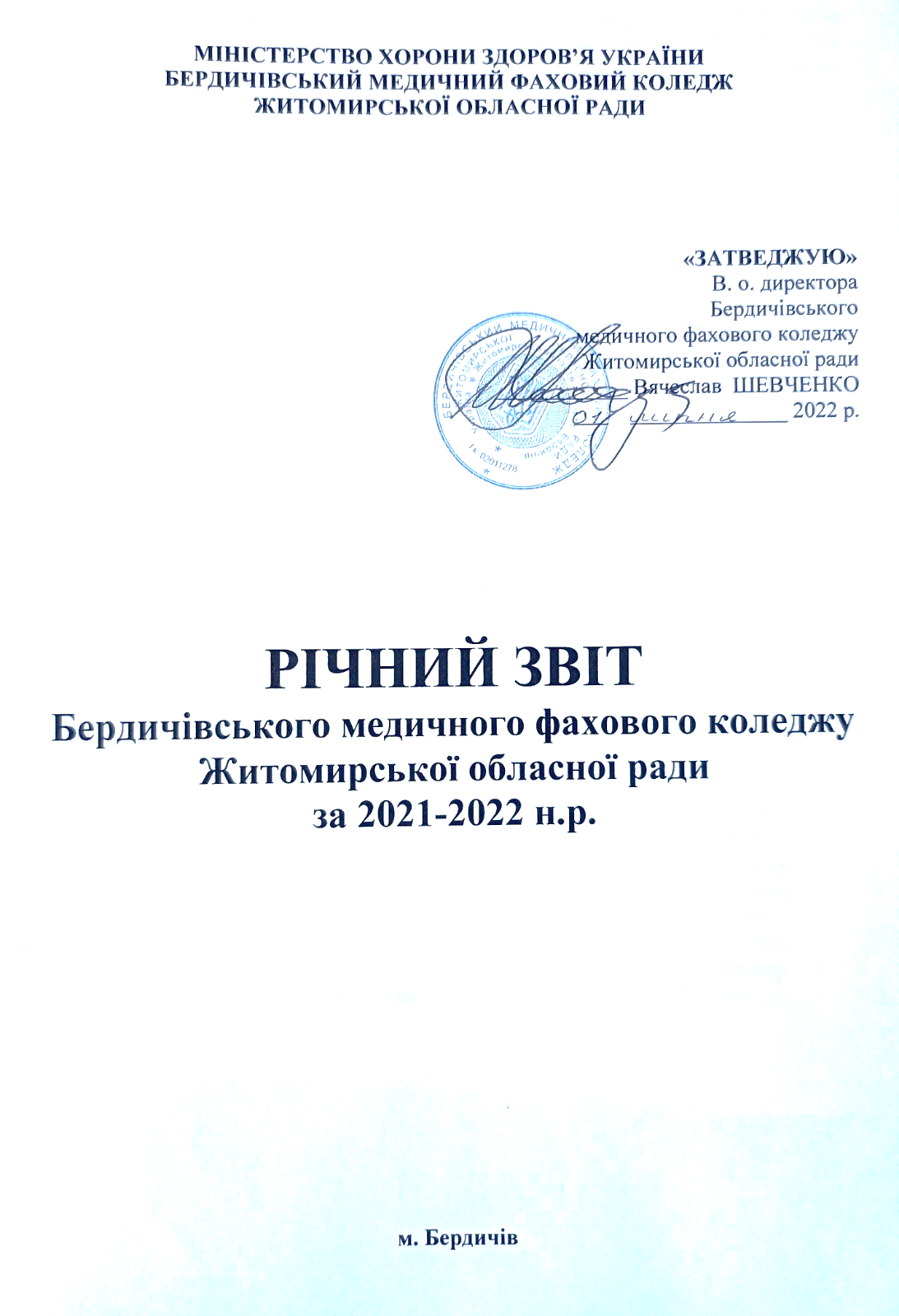 І. Підготовка спеціалістів  У звітному навчальному році освітня  діяльність Бердичівського медичного фахового коледжу Житомирської обласної ради була визначена стратегією розвитку закладу,  комплексним планом роботи на 2021 – 2022 навчальний рік, здійснювалася з урахуванням епідемічної ситуації та вимог воєнного стану.Організація освітньої діяльності  у Бердичівському медичному фаховому коледжі ЖОР у 2021-2022 н.р. здійснювалася відповідно до законів України “Про освіту”, “Про вищу освіту”,  “Про фахову передвищу освіту”, Указу Президента України « Про основні напрямки реформування вищої освіти в Україні» та інших нормативних документів, що регламентують освітню діяльність.Бердичівський медичний фаховий коледж є державним закладом освіти, що входить до складу комунальної власності Житомирської обласної ради; заклад ліцензований, акредитований та має відповідні сертифікати для здійснення навчальної діяльності.У 2019 коледж році отримав ліцензію на підготовку фахових молодших бакалаврів у сфері фахової  предвищої освіти за спеціальностями 223 “Медсестринство” та 221 “ Стоматологія”, відповідно до якої у 2020 році розпочато підготовку фахових молодших бакалаврів спеціальностей 223 «Медсестринство», спеціалізації «Лікувальна справа» та «Сестринська справа», 221 «Стоматологія», спеціалізація «Стоматологія ортопедична».Навчальний заклад, відповідно до чинного законодавства, має нову редакцію Статуту, отримав Витяг з реєстру, подано документи на  переоформлення сертифікатів про акредитацію освітніх програм підготовки фахових молодших бакалаврів спеціальностей 223 « Медсестринство» ( спеціалізації « Лікувальна справа» та « Сестринська справа»), 221 « Стоматологія» ( спеціалізація « Стоматологія ортопедична».У 2021-2022 навчальному році робота Бердичівського медичного фахового коледжу була спрямована на виконання:Державної національної програми «Освіта», Закону України ”Про фахову передвищу освіту”,  Закону України «Про вищу освіту», Указу Президента  України «Про концепцію розвитку охорони здоров’я населення України», Указу Президента “Про стратегію національно-патріотичного виховання”, Національної доктрини розвитку освіти України в ХХІ столітті, Концепції громадського виховання особистості в умовах розвитку української державності, Концепції нової системи охорони здоров’я; Стратегії розвитку Бердичівського медичного фахового коледжу на 2021 -2027 рр; продовження роботи з вивчення загальноколеджної науково-методичної проблеми:«Досягнення високої якості освіти, формування знань, умінь та компетентностей, розвиток творчих здібностей здобувачів освіти шляхом впровадження інноваційних технологій та підвищення професійної компетентності викладачів.Підготовка конкурентноспроможного, сучасного патріота, інноватора, розвиненої особистості, яка розбудовуватиме модерну європейську Україну»;вдосконалення системи підготовки молодших спеціалістів та фахових молодших бакалаврів шляхом  впровадження галузевих стандартів освіти, навчальних планів, програм та наближення навчально-виховного процесу до практичної роботи лікувально-профілактичних закладів Житомирської області;запровадження особистісно-орієнтованої освіти, розвиток і удосконалення форм та методів навчально-дослідницької роботи з обдарованою молоддю;вивчення, узагальнення та розповсюдження педагогічного досвіду кращих викладачів  медичних навчальних закладів  як однієї із форм підвищення професійного рівня педагогічної майстерності викладачів;формування особистості, активної позиції громадянина України, професійних якостей майбутнього спеціаліста та розвитку волонтерського руху.Основним завданням Бердичівського медичного фахового коледжу продовжує залишатись досягнення високої якості вищої та фахової передвищої  освіти, зокрема якості професійно-практичної підготовки студенті на основі впровадження компетентнісного підходу та інноваційних технологій навчання, модернізації навчально-матеріальної бази та діджиталізації освітнього процесу для забезпечення конкурентноспроможності випускників на ринку праці.Основними  напрямами діяльності коледжу  у 2021 – 2022 н.р були:підготовка згідно з державним замовленням і договірними зобов’язаннями  висококваліфікованих фахівців для потреб системи охорони здоров’я України;провадження освітньої діяльності за рівнем повної загальної середньої освіти.Підготовка молодших спеціалістів та фахових молодших бакалаврів здійснюється за денною формою навчання як за держзамовленням, так і на договірних умовах.Перелік ліцензованих та акредитованих спеціальностей  У звичний порядок здійснення освітньої діяльності  Бердичівського медичного фахового коледжу у 2021-2022 навчальному році свої корективи, окрім епідемії коронавірусної інфекції,  внесла війна. Навчальний рік, розпочатий у форматі «змішаного навчання», завершився дистанційним навчанням. В умовах воєнного стану, для дистанційної взаємодії здобувачів освіти і викладачів, адміністрації, прозорості діяльності  усіх структурних підрозділів в повній мірі використовувалися можливості освітньої платформи закладу G Suite for Education, конференц –зв’язку Zoom та Google –meet.Продовжили свою роботу віртуальний методичний кабінет, віртуальна навчальна частина, віртуальні кабінети циклових комісій.Контингент студентів у 2021- 2022 н.р формувався у відповідності до регіонального замовлення, цільового прийому та на умовах контракту з урахуванням ліцензійного обсягу. Прийом абітурієнтів до закладу здійснюється на основі базової та повної загальної середньої освіти. Із метою проведення профорієнтаційної роботи, закладом, відповідно до планів, був проведений комплекс заходів:Зустрічі з випускниками шкіл  сільської місцевості з виїздом у школи;Зустрічі з батьками учнів випускних класів шкіл регіону;Реклама через засоби масової інформації(місцеві студії радіо, телебачення, газети), в соціальних мережах “Faсebook”, “Instagram” та ін ;Участь у «Ярмарках професій»;Проведення днів відкритих дверей;Щороку працюють підготовчі курси з української мови та біології для абітурієнтів;Здійснювалася дистанційна підготовка абітурієнтів із віддалених районів області з використанням освітніх платформ мережі Internet;Зустрічі випускників;Екскурсії для учнів шкіл в коледжі, зустрічі з викладачами та випускниками коледжу;Розміщення інформації на веб-сайті навчального закладу;Профорієнтаційна робота  в лікувальних закладах м. Бердичів, Бердичівського району, Житомирської області.Збереження контингенту студентів на усіх курсах коледжу,  починаючи з І-го, є одним з актуальних і важливих моментів сьогодення.Питання збереження контингенту обговорюється на педагогічних та адміністративних нарадах, де аналізуються причини відрахування студентів, плануються заходи щодо зведення відрахувань до мінімуму. Для поліпшення успішності та якості знань, проводяться додаткові тематичні заняття, індивідуальна робота зі студентами. Керівниками академічних груп, викладачами, завідуючими відділеннями, заступниками директора з навчальної та виховної роботи проводиться робота зі студентами, що мають заборгованості, пропускають заняття без поважних причин та їх батьками. Питання успішності студентів обов’язково планується у роботі циклових комісій. Для забезпечення оптимальних умов успішного навчання студентів, ліквідації заборгованості та відставання від навчального графіку, створюється графік консультацій для усунення заборгованостей у позаурочний час.Для аналізу причин неуспішності студентів, пропусків занять та аналізу тих чи інших порушень, у коледжі створена рада профілактики, робота якої планується на навчальний рік. На раді з’ясовують причини невиконання студентами навчального плану, надаються певні рекомендації студентам та викладачам. Для збереження контингенту в коледжі проводяться наступні заходи:проводяться індивідуальні бесіди зі студентами як з боку керівників, так і завідувачів відділень щодо особливостей навчання, організації самостійної роботи тощо;здійснюється постійний контроль за відвідуванням занять, виконанням графіку навчального процесу, наявності та ліквідацією заборгованостей;проводиться аналіз причин неуспішності, невідвідування занять та інших порушень навчальної дисципліни;забезпечується створення умов для отримання консультацій від викладачів та здачі заборгованостей, створення умов для самостійної роботи;проводиться адаптація студентів першого року навчання до умов роботи коледжу;тематичні класні години, на які запрошуються провідні спеціалісти в галузі медицини;тижні предметних комісій;коледжем підтримується контакт з підприємствами, на яких працюють батьки студентів, направляються листи-подяки за гарне навчання їх дітей.Контингент студентівПлан прийому фахових молодших бакалаврівТаким чином організаційні, методичні та профорієнтаційні заходи коледжу вказують на високу ефективність їх підготовки потребам регіону та держави у фахівцях системи охорони здоров’я.ІІ. Освітній процесОрганізація освітньої  дільності Бердичівського медичного фахового коледжу 2021 – 2022 н.р. здійснювалася з урахуванням ключових пріоритетів, визначених державною політикою у сфері освіти та охорони здоров’я, в залежності від епідемічної ситуації та умов воєнного стану: захист України, збереження життя громадян, забезпечення максимально можливої результативності освітньої діяльності та  виконання освітніх програм.Підготовка молодших спеціалістів та фахових молодших бакалаврів зі спеціальностей 223 «Медсестринство» спеціалізація «Лікувальна справа», «Сестринська справа», 221 «Стоматологія» спеціалізація «Стоматологія ортопедична» здійснюється на основі освітньо-кваліфікаційної характеристики, освітньо-професійної програми, навчальних планів спеціальностей та спеціалізацій, затверджених у встановленому порядку.Концепція освітньої діяльності розвитку коледжу, Стратегія розвитку коледжу на 2021 – 2027 р.р розглянуті та затверджені зборами трудового колективу. Стратегічною метою розвитку закладу є збереження  потенціалу коледжу й подальший розвиток його навчальних та виховних функцій в інтересах розвитку особистості, суспільства, держави.Основними напрямками в роботі колективу є:створення комфортного та безпечного освітнього середовища;реалізація змісту освіти на необхідному освітньому та кваліфікаційному рівні відповідно до державних вимог;впровадження сучасних педагогічних технологій навчання;діджиталізація освітнього процесудотримання принципів науковості, гуманізму, демократизму та безперервності освіти;орієнтація на формування освіченої, гармонійно розвиненої особистості, здатної до постійного оновлення знань, професійної мобільності та швидкої адаптації до змін у сучасних економічних умовах;виховання громадян, які сумлінно ставляться до виконання своїх обов’язків, утверджують принципи загальнолюдської моралі, є патріотами незалежної України;задоволення потреб медичної галузі України у висококваліфікованих молодших спеціалістах та фахових молодших бакалаврів.Пріоритети роботи педагогічного коллективув 2021 -2022 н.р, спрямовувалися  на реалізацію поставленої мети:дотримання принципу студентоцентризму, орієнтація на потреби здобувачів освіти;формування у студентів національних та загальнолюдських цінностей;постійне підвищення якості освіти через оновлення її змісту та форм організації освітнього процесу;акцентування уваги на організації пізнавальної діяльності студентів у формуванні ключових компетентностей, наближених до замовлення соціуму;пропаганда здорового способу життя;створення умов для використання інноваційних методик роботи у мережі  Internet: освітніх платформ, сайтів тощо.Головними завданнями освітньої діяльності  2021-2022 н. р. стали:упровадження в освітній процес інноваційних технологій, спрямованих на особистісно-орієнтоване навчання та мотивацію студента на самовдосконалення;оволодіння техніками дистанційного  та «змішаного» форматів  навчання;поглиблення та розширення науково-методичної, експериментальної та дослідницької роботи студентів;переорієнтація викладацького складу на організацію освітньої діяльності в умовах швидкоплинних змін;підтримка інноваційних пошуків, які сприяють підвищенню якості освіти;удосконалення роботи з обдарованими студентами через урізноманітнення форм і методів розвитку їх творчих здібностей, моральне та матеріальне стимулювання;розширення інформаційного простору для задоволення потреб кожного учасника освітнього процесу, проведення методичних заходів, спрямованих на розвиток творчих здібностей педагогів, виявлення перспективного педагогічного досвіду та узагальнення його;зосередження уваги педагогів на підготовку науково-методичного та навчально-організаційного забезпечення самостійної роботи студентів;формування в студентів високої національно-патріотичної свідомості, почуття відданості своїй Батьківщині, готовності до виконання громадянського і конституційного обов’язків щодо захисту інтересів країни;дотримання внутрішньої системи забезпечення якості освіти.Освітній процес в коледжі здійснюється за формами, які визначені Положенням про організацію освітнього процесу, а саме: навчальні заняття, виконання індивідуальних завдань, самостійна робота, практична підготовка, контрольні заходи. Методи навчання та викладання, їх застосування залежать від освітніх компонентів, мети заняття, завдань, компетентностей та запланованих результатів навчання. Викладачі на заняттях застосовують мультимедійні технології різноманітний дидактичний матеріал, а саме ситуаційні задачі, комунікативні ситуації, структурнологічні схеми, тематичні тестові завдання та ін. Перевага надається проблемно-пошуковим, дослідницьким, інтерактивним методам навчання, практичному тренінгу, міждисциплінарній інтеграції, які забезпечують творчу активність здобувачів вищої та фахової передвищої освіти. Інформацію про форми контрольних заходів та критерії оцінювання здобувачам освіти надається на першому занятті з дисципліни. Загальна інформація про форми контрольних заходів міститься на стендах колледжу в усіх навчальних корпусах  та на офіційному сайті коледжу(графік навчального процесу, навчальний план, розклад занять, графіки проведення іспитів, робочі навчальні програми дисциплін). Форми  контролю на кожне заняття визначені в робочій програмі навчальної дисципліни  та розміщені для доступу здобувачів освіти в методичних куточках кабінетів та лабораторій. Графік консультацій та розклад проведення екзаменів оприлюднюється не пізніше ніж за місяць до початку сесії. Групою забезпечення якості освіти перед сесією проводилося анонімне онлайн -опитування здобувачів освіти, в якому є питання поінформованості студентів про контрольні заходи та критерії оцінювання. 98% опитуваних відповіли, що були поінформовані про форми контрольних заходів та критерії оцінювання навчальних досягнень здобувачів освіти.. Результати опитування обговорювалися на засіданнях циклових комісій,  групи забезпечення якості освіти, ради студентського самоврядування та педагогічної ради. Різноманітність методів навчання та викладання, дотримання принципів академічної свободи дозволяє викладачам обирати саме такі методи, які найбільш ефективно забезпечують високу якість знань, сприяють розвитку пізнавальних та творчих здібностей здобувачів освіти та досягненню програмових результатів навчання. Освітні компоненти викладаються в логічній послідовності, що також сприяє високій ефективності освітньої діяльності.У зв'язку із запровадженням карантинних обмежень, спричинених захворюваністю на COVID-19 та введенням воєнного стану з 24.02.2022р., у Бердичівському медичному фаховому коледжі основним інструментом для реалізації дистанційного та «змішаного» навчання став сервіс G-Suite for Education. Завдяки сервісу було змодельовано освітній процес, який максимально наближений до звичайного заняття і має відповідну комунікаційну складову. Теоретичні та практичні заняття проводилися зі студентами у віртуальних класах завдяки таким додаткам як: GoogleClassroom, GoogleMeet (проведення онлайн занять з можливістю демонстрації матеріалів), GoogleForms (застосовуються для створення онлайн тестувань), GoogleDrive тощо. Викладачі мають можливість надавати матеріал у вигляді документа, презентації, посилання на матеріли зі сторонніх ресурсів, ілюстрації, відео та інше. Цей сервіс дає можливість здійснювати керування обліковими записами викладачів, переглядати статистику використання додатків сервісу G-Suitе та забезпечити контроль якості освітнього процесу під час дистанційного навчання. Окрім того, для реалізації дистанційного навчання в освітньому процесі коледжу використовуються: месенджери (Viber, Telegram  та ін.) – для комунікації, організації та зворотнього зв’язку; Zoom – проведення онлайн занять та конференцій із можливістю демонстрації матеріалів; сайт Бердичівського медичного фахового коледжу.З метою підвищення якості освіти були проведені засідання педагогічної ради, де були заслухані питання:”Розбудова внутрішньої системи забезпечення якості освіти” (серпень 2021 р.); “Використання інформаційно-комунікативних технологій – ефективний засіб розвитку фахових компетентностей закладів освіти” (листопад 2021 р.); «Впровадження інтерактивних технологій на заняттях історії» ( листопад 2021 р.); “Використання іноваційних технологій на заняттях  біології” (грудень 2021 р.); “Впровадження інноваційних технологій в освітній процес на заняттях фізичного виховання, утвердження здорового способу життя як ключової компетентності майбутнього медичного працівника” (грудень 2021 р); “Розвиток дослідницької діяльності здобувачів освіти в умовах використання елементів смарт-технологій» (грудень 2021 р.),“Робота педагогічного колективу з  розвитку здібностей здобувачів освіти та формування у них високої пізнавальної культури” (грудень 2021 р.); «Самоаналіз власної діяльності та самоосвіта – реальні шляхи підвищення професійної майстерності педагога» (грудень 2021р.); “Формування та застосування здобувачами освіти компетентностей, необхідних для здорового та безпечного життя”(грудень 2021р.);“Формування у студентської молоді життєво необхідних знань, вмінь і навичок щодо захисту держави та дій в умовах надзвичайних ситуацій. Дії персоналу Бердичівського медичного фахового коледжу в умовах надзвичайних ситуацій”. ( лютий 2022р.); “Створення максимально сприятливих умов для розвитку здобувачів освіти та утвердження педагогічного співробітництва, педагогіки толерантності шляхом формування корпоративної культури на заняттях предметів науково – природничих дисциплін” (лютий 2022р.); “Творче використання прогресивних технологій навчання та сучасних прийомів педагогічної техніки у процесі викладання фундаментальних та клінічних дисциплін” (лютий 2022 р.); "Формування високо компетентної особистості учасників освітнього процесу на основі вдосконалення їх інформаційної культури та впровадження новітніх інформаційно-комунікаційних і здоров’язберігаючих технологій." (лютий 2022р.) «Формування  культурологічної  компетентності студентів-медиків у процесі фахової підготовки»(лютий 2022 р.); “Формування ключових компетенцій здобувачів освіти шляхом використання проєктної технології”  (березень 2022 р.); “Творче використання прогресивних технологій навчання та сучасних прийомів педагогічної техніки у процесі викладання загальноосвітніх  та суспільно-гуманітарних дисциплін” (квітень 2022 р.).Бібліотека Бердичівського медичного фахового коледжу є активним учасником освітнього процесу, спрямованого на виховання у здобувачів фахової передвищої освіти патріотизму, соціальної активності, громадянської позиції та відповідальності, академічної доброчесності, формування правової та екологічної культури, моральних цінностей, здорового способу життя, здатності критично мислити та самоорганізовуватися в сучасних умовах.Користувачі бібліотеки працюють на 7-ми комп’ютерах з доступом до власної електронної бібліотеки коледжу та світових інформаційних ресурсів. У бібліотеці функціонує електронний каталог та бази даних програми «Бібліограф»: «Надходження літератури», «Періодичні видання», «Публікації викладачів коледжу», «Книгозабезпечення навчального процесу» та інші.Як засіб підвищення ефективності навчального процесу використовуються електронні інформаційні ресурси: електронні аналоги навчально - методичних рекомендацій до лекцій, практичних занять, самостійних робіт, тестів до іспитів, програм виробничої практики. Здійснюється ксерокопіювання та роздрукування необхідних матеріалів для студентів та викладачів.Особлива увага приділяється патріотичному вихованню молоді, російському вторгнення в Україну (2022), вагомим датам незалежної держави, висвітленню вакцинації в Україні від COVID–19, профілактиці та поширенню коронавірусу, рідному слову, творчому доробку класиків української літератури.Одним із шляхів діяльності бібліотеки є форма наочної популяризації інформаційних ресурсів – бібліотечна виставка. У повсякденній роботі використовуються виставки «Працюємо на перемогу», «Пам&apos;яті загиблих у війні проти росії» . «Вакцинація – шлях до позитивних змін», виставки – календарі, присвячені політичним подіям: «Україна – Європа: історичний та культурний діалог» (до річниці Незалежності України), «Україна – країна нескорених» (до Дня захисника України), «Ціна чужої війни» (до Дня вшанування учасників бойових дій на території інших держав), «Флоренс Найтингейл: життя гідне, корисне і натхненне» (до Міжнародного дня медичної сестри); виставки-пам&apos;ять («Незламна воля до перемоги», «Сила нескорених» (Небесній Сотні присвячується); виставки-реквієм «Трагічні уроки історії» (до дня пам&apos;яті жертв голодоморів), Стало традицією приділяти особливу увагу патріотизму до рідного слова – написання радіодиктанту національної єдності-2021 «Слідом за пам’яттю» Юрія Андруховича та донести до свідомості студентів, що справа честі кожного українця – берегти рідну українську мову.Постійно діючі тематичні виставки літератури з правознавства - «Права людини – гарантія розвитку людства», конституційні читання «Виховання правової культури - шлях до правової держави», інформаційні куточки «Правовий всеобуч», «Конвенція ООН про права людини».Студенти мали можливість долучитися до заходу, присвяченого Дню Захисника України та святу Покрови Святої Богородиці. Розкриваючи історію свята, студенти зазначили, що Україна мала своїх захисників у всі історичні періоди. Згадали про дружинників Київської Русі, козаків, Січових стрільців, Героїв Крутів, опришків, радянських українських воїнів та мужніх воїнів-патріотів сьогодення. У бібліотеці проводились інформаційно-виховні години «В єдності наша сила» (до Дня соборності України), «Душа народу бринить у слові» (до Міжнародного дня рідної мови).Морально-етичне виховання спрямоване на розвиток пізнавальної діяльності студентів, антиалкогольну та антинаркотичну пропаганду («Молодь проти наркотиків»), розвиток здорового способу життя («Час обирати здоров’я»), «Батько і мати у серці назавжди», «Культурні цінності і витоки українського народу», залучення студентів до проведення змістовного дозвілля, спортивних змагань, олімпіад, екскурсій.Здійснюється перехід на систематизацію документів на УДК.ІІІ. ПРАКТИЧНЕ НАВЧАННЯУ зв’язку з воєнним станом в країні та відповідно до чинних рекомендацій Міністерства освіти і науки України,Тимчасового положення про організацію освітнього процесу у Бердичівському медичному фаховому коледжі на 2021/2022н.р., наказу по Бердичівському медичному фаховому коледжі № 32/у від 24.02.22 р., практичне навчання (навчальна, виробнича та переддипломна практика) проводилася на базі циклових комісій клінічних дисциплін Бердичівського медичного фахового коледжу (кабінетах доклінічної практики, стоматологічних кабінетах, тренажерних кабінетах, оснащених відповідно. тощо).       На період  воєнного стану в країні та  у зв’язку з відсутністю можливості гарантувати безпеку здобувачам освіти, виконання програми практики здійснювалося з використанням технологій дистанційного навчання та можливості освітньої платформи закладу G Suite For Education.    Усі кабінети доклінічної практики забезпечені відповідним оснащенням для відпрацювання практичних навичок здобувачами освіти згідно програм практик на  відділеннях «Лікувальна справа», «Сестринська справа», «Стоматологія ортопедична».       Навчальну, виробничу та переддипломну практики здобувачі проходили згідно графіка навчального процесу, який складений відповідно до діючих навчальних планів.  Протягом звітного навчального року, викладачами клінічних дисциплін згідно програм  удосконалені робочі програми виробничих  та переддипломних практик.      Розроблені методичні рекомендації для проведення та проходження зазначених  практик, матеріали до диференційованого заліку переддипломної практики.        Результати практик щорічно розглядаються на засіданні педагогічної ради, засіданнях циклових комісій клінічних дисциплін з метою виявлення недоліків та розробки заходів щодо удосконалення практичної підготовки здобувачів освіти Бердичівського медичного фахового коледжу.  ІV. НАУКОВО - МЕТОДИЧНА РОБОТАМетодична робота в Бердичівському медичному фаховому коледжі організована відповідно до вимог сучасної педагогічної науки, спрямована на всебічне підвищення рівня кваліфікації та професійної майстерності як молодих , так і досвідчених викладачів, а в цілому – на розвиток і досягнення позитивних наслідків навчально – виховної роботи.
Методична робота спонукає кожного викладача до підвищення свого фахового рівня; сприяє взаємному збагаченню членів педагогічного колективу педагогічними знахідками, дає змогу молодим вчитися педагогічної майстерності у старших досвідчених колег, забезпечує підтримання в педагогічному колективі духу творчості, прагнення до пошуку.Методична рада визначила основні напрями методичної роботи на 2021-2022 н. р., працювала в напрямку удосконалення програм, методичного забезпечення навчальних дисциплін, надання рекомендацій з планування роботи циклових комісій, запровадження інноваційних форм проведення навчальних занять ( в т.ч. під час карантину).Робота методичного кабінету була підпорядкована загальній науково – методичній проблемі, над якою працює педагогічний колектив коледжу у 2021-2022 н.р.: «Досягнення високої якості освіти, формування загальних та фахових компетентностей студента, розвиток його творчих здібностей шляхом вдосконалення форм і методів навчання та впровадження сучасних інноваційних технологій».«Підготовка конкурентоспроможного, сучасного патріота, інноватора, розвиненої особистості, яка розбудовуватиме модерну європейську Україну».Методичний кабінет коледжу:- організовує  систему  роботи, спрямованої на удосконалення професійної майстерності, психолого-педагогічної культури педагогічних працівників, підвищення їх кваліфікації, активізацію творчого потенціалу та збагачення досвіду;- виявляє передовий  педагогічний досвід в колективі закладу, сприяє вивченню, узагальненню, впровадженню, розповсюдженню кращих доробків шляхом висвітлення у засобах масової інформації, організації та участі у виставках, презентаціях, роботі методичних об’єднань, «Школи молодого викладача» та ін.;- інформує педагогів про нормативні документи в галузі освіти, науково-методичні, навчальні та періодичні фахові видання, надає практичну допомогу у їх використанні;- вивчає потреби і надає практичну допомогу молодим спеціалістам та іншим педагогічним працівникам, в т.ч. у періоди підготовки їх до атестації;- ефективно впроваджує сучасні  досягнення педагогічної науки та кращого педагогічного досвіду в практику освітнього процесу;-створює організаційні умови для безперервного удосконалення фахової освіти та кваліфікації педагогічних працівників. Викладачі коледжу в 2021-2022 н.р. підвищували свою професійну майстерність на курсах на базі Житомирського обласного інституту післядипломної педагогічної освіти, Житомирського медичного інституту, Міжгалузевого інституту підвищення кваліфікації ВНЗ «Полтавський університет економіки і торгівлі», НМЦ ППО у Запорізькій області, НМЦ м.Київ, Харківського фармацевтичного університету, Академії Івана Златоустого, Відкритого міжнародного університету  розвитку людини «Україна». В 2021 – 2022 н.р. підвищення  кваліфікації  пройшли  40 викладачів,  що складає  100% до виконаного плану.       За 2021 – 2022 н.р. на базі Житомирського медичного інституту пройшли курси  4 викладачів: Пижук Ю.В., Жирук Л.П. на тему «Інноваційні  технології у вищий медичній освіті з формування професійної майстерності через  компетентнісну складову”; Ямчук В.Ф. - “Теорія і методика викладання хірургії”; Квятківська І.В. - “Теорія і методика викладання медичної психології”.На базі Житомирського обласного інституту післядипломної педагогічної освіти пройшли курси 6 викладачів: Ковальова О.В. з англійської мови; Писаренко Є.В. з англійської мови; Педоренко Н.В. заступників з виховної роботи; Шевченко В.С. керівників закладів; Андрійчук Л.В. методистів закладів;  Нестерчук В.В. викладачів інформатики; На базі Київського методичного центру вищої та фахової передвищої освіти пройшли навчання 2 викладача: Педоренко Н.В. - “Заступників директорів з виховної роботи закладів фахової передвищої освіти”; Кальчу С.Л.- -«Професійна розробка електронного освітнього контенту»,На базі Міжгалузевого інституту підвищення кваліфікації ВНЗ  «Полтавський університет економіки і торгівлі» пройшли підвищення кваліфікації 1 викладач: Давидова Т.І. “Інноваційні технології організації змішаного та дистанційного навчання з дисципліни “Соціологія”. На базі НМЦ ППО у Запорізькій області підвищення кваліфікації пройшли 4 викладача: Бобель Л.А.,Загребельна Л.М.,Теплицька Н.В., Андрійчук Л.В.  на тему: «Використання цифрових інструментів Google для організації роботи педагогічного працівника та керівництва закладу освіти».     На базі Харківського фармакологічного університету підвищення кваліфікації пройшли 21 викладач:  Шевченко В.С., Педоренко Н.В., Нестерчук В.В., Рабчун С.І., Мартинюк Л.П. з теми «Методика викладання у вищій школі»;  Бобель Л.А., Загребельна Л.М., Теплицька Н.В., Фарфундінова С.О. з теми «Інноваційні підходи до викладання медико – біологічних дисциплін у контексті сучасних тенденцій розвитку медичної та фармацевтичної освіти»; Чупракова І.Є., Гуменюк Ю.Б., Андрійчук Л.В., Сергєєва Л.В. з теми«Інноваційні технології викладання»; Лавровська А.А., Музичук Т.Я. з теми «Цифрові інструменти Google для закладів вищої, фахової передвищої освіти»; Жирук Л.П.,  Лавровська А.А., Мілованова Т.Є., Димарь Т.С. з теми «Сучасні технології начання»; Ропало Н.О. з теми “Основи педагогічної майстерності”, Біленька Н.В. з теми “Інтерактивні технології навчання”.       На базі Відкритого Міжнародного університету  розвитку людини «Україна» пройшов підвищення кваліфікації 1 викладач; Яткевич О.Л. «Інклюзія та дистанційне навчання».    На базі Івано–Франківської академіі Івана Золотоустого пройшов підвищення кваліфікації 1 викладач Давидова Т.І. на тему «Сучасні технології викладання у вищих  медичних навчальних закладах на основі психолого–педагогічних та морально-етичних аспектів».            В коледжі у 2021-2022 н.р. пройшла атестація педагогічних працівників відповідно до Типового положення про атестацію педагогічних працівників, затвердженого наказом Міністерства освіти і науки України від 06.10.2010 р. № 930. Було проатестовано 8 викладачів.Викладач Чупракова І.Є. підтвердила свою вищу кваліфікаційну категорію та педагогічне звання “викладач-методист”.Викладачам: Шевченку В.С., Педоренко Н.В., Рабчун С.І. підтердили вищу  кваліфікаційну категорію та присвоїли педагогічне звання «викладач-методист». Викладачу Нестерчуку В.В. присвоїли вищу кваліфікаційну категорію та педагогічне звання “старший викладач”.Викладачу Мартинюк Л.П.  присвоїли вищу кваліфікаційну категорію.Викладачам: Билині Л.В. та Гуменюку Ю.Б. присвоїли ІІ кваліфікаційну категорію. Методичний кабінет у 2021-2022 н.р. продовжував роботу з узагальнення передового педагогічного досвіду викладачів, створення банку даних досвіду як на паперових так і на електронних носіях. В коледжі вивчено та узагальнено досвід педагогічної роботи 8 викладачів. Зокрема, банк методичних напрацювань поповнився матеріалами викладачів, які мають свої творчі інноваційні напрацювання:виконуючого обов'язки директора Шевченко В.С. з теми: "Формування високо компетентної особистості учасників освітнього процесу на основі вдосконалення їх інформаційної культури та впровадження новітніх інформаційно-комунікаційних і здоров’язберігаючих технологій";заступника директора з виховної роботи та гуманітарних питань Педоренко Н.В.  з теми:    «Формування  культурологічної  компетентності студентів-медиків у процесі фахової підготовки»;викладача Чупракової І.Є. з теми: «Впровадження інноваційних технологій в освітній процес на заняттях фізичного виховання, утвердження здорового способу життя як ключової компетентності майбутнього медичного працівника».викладача Рабчун С.І. з теми «Впровадження інтерактивних технологій на заняттях історії»;викладача Нестерчука В.В. з теми: «Створення максимально сприятливих умов для розвитку здобувачів освіти та утвердження педагогічного співробітництва, педагогіки толерантності шляхом формування корпоративної культури на заняттях предметів природничо-математичних дисциплін»;викладача Мартинюк Л.П.  з теми: «Використання інноваційних методів навчання для формування фахової компетентності при викладанні загальноосвітніх, науково-природничих дисциплін»;викладача Билини Л.В. з теми: «Використання іноваційних технологій на заняттях  біології»;викладача Гуменюка Ю.Б. з теми: «Формування у сучасної молоді мотивації та теоретичних положень щодо готовності до військової служби, захисту Вітчизни на основі патріотизму та героїчних традицій українського народу».Досвід викладачів рекомендовано вивчати для впровадження на рівні коледжу.В коледжі працювала «Школа молодого викладача». На засіданнях досвідчені викладачі ділилися досвідом своєї роботи з молодими колегами з наступних питань: «Формування міждисциплінарних компетенцій в процесі практичної підготовки медичних фахівців», «Інноваційні технології навчання», «Організація та проведення практичних занять», «Впровадження інтерактивного навчання в позааудиторну роботу зі студентами», «Організація та проведення семінарських занять», «Методика організації та проведення занять-тренінгів», «Сучасний педагог. Основні функції і риси педагога», «Атестація викладачів – складова наукового та інтелектуального росту суспільства».На засіданнях циклових комісій проводилися науково – методичні семінари, методичні майстерні, творчі майстерні викладача, семінари – практикуми, дискусійні клуби, методичні конференції. Так, на засіданні циклової комісії науково-природничих  дисциплін були проведені: круглі столи на теми: «Діяльність циклової комісії – потужний фактор педагогічного впливу на формування компетентностей креативної особистості викладача»; творчі  майстерні викладача  на теми:                                                                                                                   «Розробка і реалізація сучасних засобів оцінювання професійних компетентностей студентів з медичної біології”, “Роль міжпредметних                                                                                                                          зв’язків у процесі опанування медичною наукою”, «Розвиток критичного мислення студентів на заняттях медичної біології як важливого елементу продуктивної технології навчання», «Використання сучасних технологій продуктивного навчання на заняттях з анатомії та фізіології людини»;  проблемний стіл на тему: «Студентські проектні технології і їх місце в системі занять. Проблеми організації проектної діяльності педагога»; конференції обміну досвідом з питаннь: «Портфоліо викладача – засіб моніторингу професійного зростання», «Гендерна чутливість педагога як складова студентоцентризму»; педагогічний диспут на тему: «Інтелектуальне навчання майбутніх медичних працівників новітніми засобами педагогічної майстерності»; дискусійний клуб на тему: «Заняття, якого чекають.» Продуктивне навчання на заняттях предметів  науково-природничого циклу як шлях формування компетентностей студентів»; семінар-практикум на тему: «Як ми спілкуємось. І чи правильно ми це робимо?»; педагогічний діалог  на тему «Використання мультимедійних технологій під час проведення занять з латинської мови, фармакології».                          На засіданнях циклової комісії загальноосвітніх дисциплін були проведені: круглий стіл на тему: «Розвиток креативного мислення здобувачів освіти», «Шляхи покращення рівня підготовки здобувачів освіти ІІ курсу навчання до ЗНО з математики, української мови, української літератури історії України, біології», «Формування компетентності здобувачів освіти засобами інтеграції предметів»;  методичні доповіді на теми: «Якість освіти в контексті вимог», «Самоосвіта як форма підвищення професійної компетентності педагогів», «Розвиток творчих здібностей  здобувачів освіти на заняттях української та зарубіжної  літератури», «Технології роботи з обдарованими здобувачами  освіти», «Інтегроване навчання – засіб модернізації освіти в сучасному коледжі», «Метод проектів – ефективна технологія навчання студентів», «Вивчення та впровадження досягнень педагогічної науки та педагогічного досвіду в освітній процес»; науково-методичний семінар на тему:  «Національно-патріотичне виховання на заняттях і після»; методична майстерня на тему: “Профорієнтаційна робота серед студентів як запорука ефективної наукової роботи”.На засіданнях циклової комісії суспільно-гуманітарних дисциплін були проведені науково-методичні семінари: „Інтерактивне навчання – засіб модернізації освіти в сучасному коледжі”, “Нестандартні форми навчання як засіб гуманізації освіти”, “Формування ключових компетенцій здобувачів освіти шляхом використання проектної технології“, “Проведення дослідницької діяльності у навчальному закладі“;  круглі столи на теми:  “Впровадження дистанційного навчання – вимога сучасності”, “Оn-line тестування знань здобувачів освіти – інструмент підвищення якості освіти”,”Застосуванняsmart-технологій у сучасному освітньому процесі”, “Професійно орієнтоване викладання іноземної мови у вищій школі. Завдання та організація навчання”, “Формування критичного мислення здобувачів освіти в системі компетентнісної освіти”, “Розвиток творчих здібностей здобувачів освіти на заняттях української мови в парадигмі особистісно-зорієнтованого навчання”; конференція з висвітленням питань: “Формування ключових компетенцій здобувачів освіти шляхом використання проектної технології”, “Проведення дослідницької діяльності у навчальному закладі”.На засіданнях циклової комісії педіатричних та акушеро-гінекологічних дисциплін були проведені: педагогічний консиліум: «Метод проектів-ефективна технологія навчання студентів», круглий стіл на тему: «Формування дослідницьких компетенцій студентів на заняттях та в поза аудиторній діяльності», “Якість освіти в контексті вимог сучасності”, “Розвиток креативного мислення студентів”. На засіданнях циклової комісії терапевтичних дисциплін були проведені:науково-дослідницька конференції на тему: “Самоосвіта як форма підвищення професійної компетентності педагогів”, “Нестандартні форми навчання як засіб модернізації освіти в сучасному коледжі”; науково-теоретичний семінар на тему“Впровадження інноваційних технологій навчання при викладанні дисциплін терапевтичного профілю в дистанційному та змішаному форматі“; науково-методичні семінари на теми: „Формування дослідницьких компентенцій здобувачів освіти на заняттях та в позааудиторній діяльності“, „Інформаційно комунікаційні технології та  їх роль в  освітньому процесі“;  методичні доповіді на теми: “Формування компетентності здобувачів освіти засобами інтеграції предметів”, “Інтерактивне навчання-засіб модернізації освіти в сучасному коледжі”, “Метод проектів – ефективна технологія навчання здобувачів освіти”,“Розвиток креативного мислення”. На засіданнях циклової комісії хірургічних та стоматологічних дисциплін були проведені круглі столи: “Метод проектів – ефективна технологія навчання студентів”, “Інтерактивне навчання  як засіб модернізації освіти в сучасному коледжі”, “Нестандартні форми навчання як засіб гуманізації та активізації пізнавальної діяльності студентів”, “Якість освіти в контексті вимог сучасності”, “Розвиток креативного мислення студентів“; науково-методичний семінар: ”Система практичної підготовки у формуванні фаховий компетентностей студентів-медиків; дискусійні клуби на теми: “Використання різних форм самостійної роботи студентів на практичних заняттях по хірургії“, “Формування фахових компетенцій студентів засобами інтеграції предметів”.З метою розвитку творчих здібностей студентів, обміну досвідом педагогічної роботи, підвищення професіоналізму викладачів були проведені предметні тижні таких циклових комісій:Викладачі коледжу, з метою обміну досвідом педагогічної роботи, провели для своїх колег 19 теоретичних та практичних занять, круглих столів, майстер – класів, флешмобів, інформаційних дайджестівВикладачами коледжу були проведені «круглі столи»З метою формування та розвитку творчих здібностей студентів, формування інтересу до предмету, до своєї майбутньої професії, викладачами коледжу було проведено 5  науково – теоретичних та науково – практичних студентських конференцій.•	Регіональна інтегрована науково-практична онлайн конференція «Чорна сповідь моєї Вітчизни» /С.І. Рабчун , Н.В.Педоренко/.Година спілкування «Наркотики і закон» /Педоренко Н.В., Теплицька Н.В,Правдивець А.О. /Інформаційний дайджест «Протидія торгівлі людьми» /Мартинюк Л.П./Урочисте покладання  квітів до меморіалу «Слава Героям»/Теплицька Н.В./Інформаційний дайджест «Захисти себе і свою сім’ю від Covid-19» /Євстратова А.В./ Екскурсія до музею бойової слави в/ч А3091/Шевченко В.С., Педоренко Н.В , Гуменюк Ю.Б./Інформаційний дайджест на тему «Трагедія Бабиного яру: без права на забуття» /Рабчун С.І./Лекторій «Для школярів», «Гігієна порожнини рота»/Огороднійчук С.В., Правдивець А.О., Билина Л.В./Зустріч здобувачів освіти з батьками загиблого воїна АТО: «Сторінками життя захисника України» \ Рабчун С. І.\ Інформаційний дайджест на тему «Українські письменники-перекладачі»/Мартинюк Л.П./ Екскурсія в Житомир в рамках тижня загально-освітніх дисциплін/Огороднічук С.В., Билина Л.В./Флешмоб «Спорт- це Модно і Круто» /Чупракова І.Є./Лекторій для учнів школи №12 «Короновірус: відповіді на головні питання»/ Загребельна Л.М. ,Теплицка Н.В./Інформаційні дайджест «Короновірус: що треба знати»/Загребельна Л.М./Навчально-тренувальні заняття з пожежної безпеки /Гуменюк Ю.Б./Інтегрована-наукова практична студентська конференція «Особливості щелепно-лицевої травми при вогнепальних ураженнях» /Семенюк А.К., Білич П.Г./Відкрите заняття «Транспортування пораненого з поля  бою » /Білич П.Г./Практичне заняття «Перев’язувальна техніка » \Ямчук В.Ф.\Усний журнал «Актуальні питання діагностики та лікування туберкульозу» /Біленька Н.В./Науково-дослідна конференція на тему Медицина 2021 : на перехресті досягнень /Лапінська Т.В. Біленька Н.В. , Лавровська А.А. /«Науково теоретичний семінар на тему : Системні хвороби сполучної тканини: погляд на проблему» /Жирук Л.П., Пижук Ю.В./Круглий стіл на тему Паліативна та хоспісна допомога – реалій та перспективи  /Димарь Т.С., Фарфундінова С.О., Квятківська І.В. /Майстерня психолого-гуманітарних практик, година спілкування з елементами тренінгу «Мистецтво  вирішення конфліктів»/Шевченко В.С., Педоренко Н.В., Давидова Т.І./Відкритий виховний захід «Мій викладач - мій давній оберіг»/Педоренко Н.В, Мішайлова В.О., Димар Т.С., Шевченко В.С./Майстер клас Мистецтво управління  конфліктами/Давидова Т.І., Шевченко В.С./Віртуальна екскурсія «Слідами митця » /Писаренко Є.В./Навчальний тренінг для учнів школи №17 «Допомога при екстремальних станах» /Димар Т.С , Теплицька Н.В./Акція на тему: «Молодь проти СНІДу», до всесвітнього дня боротьби зі СНІДом /Євстратова А.В./Проведення тренінгу для лікарів та сестер медичних з надання невідкладної допомоги при критичних станах /Яткевич О.Л./Просвітницька кампанія «Вакцинопрофілактика коронавірусної інфекції»  /Євстратова А.В./Майстер-клас з надання невідкладної допомоги в педіатрії  /Сергєєва Л.В., Яткевич О.Л./Студенти коледжу брали участь в обласних, регіональних міжвузівських науково-практичних та науково-теоретичних конференціях:Викладач Мартинюк Л.П. підготувала студентів до участі у Обласному етапі ХІІ Міжнародного мовно-літературного конкурсу учнівської та студентської молоді імені Тараса Шевченка  Житомирської області 2021 р.  Нагороджена Дипломом (Наказ №32 від 28.01.2022) ІІ ступеня переможець ІІІ (обласного етапу) за ІІ місце – Дяченко Наталія, відділення «Сестринська справа» ІІ місце (Мартинюк Л.П,)Викладач Билина Л.В. підготувала студентів до участі в обласній екологічній акції “Діти на захисті морських ссавців” Воронюк М, Дудинець А., Юхимець Д. були нагороджені дипломами Департамету освіти і науки Житомирської обласної військової адміністрації.Викладач Загребельна Л.М. разом зі студентами: Вітюк Є., Шафір Д. приняли активну участь в LXXV Міжнародній інтернет – конференції «ПЕРСПЕКТИВНІ НАПРЯМКИ НАУКОВИХ ДОСЛІДЖЕНЬ XXI СТОЛІТТЯ», м. Харків з написанням статті на тему: «Дистанційне навчання «ЗА»  і  «ПРОТИ»; зі: студентами Вітюк Є.І., Унгурян З.І., Стаценко В.Б., Шевчук Д.С., Реготун Є.С. у XХХ Міжнародній інтернет – конференції «SOCIETY AND SCIENCE»  Німеччина, м. Мюнхен, стаття на тему: «Виховання студентської молоді як основний напрямок в процесі успішної соціалізації майбутніх спеціалістів»; зі студентами: Шафір Д.І., Жук В.С., Пухальська М. С.,  Іщенко Є.В., Драчевська Я.О., Матківська Н.О. у XХХ Міжнародній інтернет – конференції «SOCIETY AND SCIENCE» Німеччина, м. Мюнхен, стаття на тему: «Інноваційні напрямки розвитку масового спорту серед молоді»; зі студентами: Шамрай Т.Ю., Матківська Н.О., Попова В.В., Пухальська М.С., Драчевська Я.О., Байковська В.В., Недзельська С.Б., Паламарчук Б.В.у LXXХІІ Міжнародній науково-практичній інтернет – конференції «Розвиток науки в Україні під час воєнного стану», м. Луцьк, стаття на тему: «Розвиток науки під час воєнного часу».В травні 2022 р. в коледжі відбувся захист науково – дослідницьких робіт студентів ІІІ – ІV курсів. Студенти представили результати своїх досліджень. Відповідальним за організацію захисту була Димарь Т.С. -  завідувач навчально – виробничої практики.В 2021 – 2022 н.р. викладачі коледжу підвищували рівень професійної майстерності, беручи участь у роботі Міжнародних, Всеукраїнських, регіональних науково-теоретичних та науково-практичних конференціях, семінарах, тренінгах. Зокрема:ВикладачТеплицька  Н.Вбрала участь в конференціях: LXXV Міжнародній інтернет — конференції «ПЕРСПЕКТИВНІ НАПРЯМКИ НАУКОВИХ ДОСЛІДЖЕНЬ XXI СТОЛІТТЯ», м. Харків; Міжнародній науково-практичній онлайн - конференції «Міжнародна проектна діяльність як складова розвитку професійної майстерності спеціалістів медсестринства», Вища школа, м.Ломже Польща; Регіональній науково-практичній конференції на тему «COVID – 19 – медичні та психологічні аспекти».Викладач Ковальова О.В. взяла участь у роботі міжнародних конференцій:International online conference “Modern Teaching Methods Volume  Cambridge English Language Assessment; Міжнародній науково-практичній конференції «Results of Modern Scientific and Development» Мадрид.Викладач Яценко К.А. брав участь у 7 Всеукраїнський науково-теоретичній конференції "Актуальні проблеми сучасної філософії та науки: виклики сьогодення". Житомир.Викладач Семенюк А.К. брала участь в IV Міжнродній науково-практичній конференції “Актуальні проблеми сучасної науки та освіти”.Викладач Билина Л.В. брала участь у:І Всеукраїнській науково-практичній конференції «Проблеми та перспективи розвитку сучасної біології та біологічної освіти», Житомир,;	ІІ Всеукраїнськй студентській науково-практичній конференції «Актуальні питання медико-біологічних і фармацевтичних наук», Житомир;  в фаховому обласному семінарі - Комунальний заклад позашкільної освіти «Обласний еколого-натуралістичний центр» Житомирської обласної ради.Викладач Загребельна Л.М. брала участь в: LXXV Міжнародній інтернет – конференції «Перспективні напрямки наукових досліджень xxi століття», м. Харків; Міжнародній науково-практичній онлайн- конференції  «Міжнародна проектна діяльність як складова розвитку професійної майстерності спеціалістів медсестринства», Вища школа, м. Ломже  Польща; LXXХІІ Міжнародній науково-практичній інтернет – конференції «Розвиток науки в Україні під час воєнного стану», м. Луцьк.; XХХ Міжнародній інтернет – конференції «SOCIETY AND SCIENCE» Німеччина, м. Мюнхен.Викладач Біленька Н.В. брала участь в:  Науково-практичній конференції з міжнародною участю «Сучасні медичні технології в педіатричній науці, практиці, сімейній медицині та освіті»; Науково-практична  конференція «Терапія 2021: проблемні питання діагностики та лікування розповсюджених захворювань внутрішніх органів», «Людина та ліки. Міждисциплінарний підхід до діагностики та лікування в педіатрії та сімейній медицині»; Міжнародному науковому-педагогічному семінарі у Вищій Школі Агробізнесу в Ломжі (Польща) «Інтеграція закладів фахової передвищої та вищої освіти в європейський освітній простір.  Розвиток міжнародного співробітництва»; Науково-практичному семінарі «Проблеми серцево-судинних захворювань в клінічній практиці»; Всеукраїнському семінарі з міжнародною участю «Сучасні світові тенденції лікування алергії», науково-практичних семінарах «Клінічні випадки в практиці лікаря сімейної медицини», «Актуальні питання внутрішньої медицини».Викладач Андрійчук Л.В. брала участь в Міжнародній науково-практичній онлайн- конференції  «Міжнародна проектна діяльність як складова розвитку професійної майстерності спеціалістів медсестринства», Вища школа, м. Ломже  Польща;Викладач Шевченко В.С. брав участь в Міжнародній науково-практичній онлайн- конференції  «Міжнародна проектна діяльність як складова розвитку професійної майстерності спеціалістів медсестринства», Вища школа, м. Ломже  Польща.Викладач Музичук Т.Я. брала участь в Міжнародній науково-практичній онлайн- конференції  «Міжнародна проектна діяльність як складова розвитку професійної майстерності спеціалістів медсестринства», Вища школа, м. Ломже  Польща.Викладач Мілованова Т.Є., брали участь в роботі регіонального методичного об’єднання викладачів акушерства та гінекології, жовтень 2021 р.;Викладач Правдивець А.О. брала участь в роботі регіонального методичного об'єднання викладачів стоматології 2021 р.Викладач Ямчук В.Ф. брав участь у роботі регіонального методичного об'єднання викладачів хірургії. 2022 р.;Методист Андрійчук Л.В. брала участь у засіданніобласного методичного об’єднання методистів, 2021 р;Викладач Чупракова І.Є. брала участь у засіданні обласного методичного об’єднанні керівників фізичного виховання, жовтень 2021 р. ;Викладач Ковальова О.В. брала участь у  засіданні обласного методичного об’єднання викладачів іноземних мов  2021 р.;Викладачі Загребельна Л.М., Билина Л.В. брали участь у засіданні обласного методичного об’єднання викладачів хімії, біології та екології, листопад 2021 р., травень 2022 р.,На протязі 2021 – 2022 н.р. викладачі коледжу займалися науково-методичною роботою. Вони розробляли навчальні посібники, робочі зошити, методичні рекомендації, писали статті, які друкувались в збірниках матеріалів наукових конференцій, журналах, газетах. Зокрема:Викладач Рабчун С.І.: статті«Особливості застосування тестового контролю при вивченні історії», надрукована у Збірнику наукових праць Всеукраїнської науково-практичної інтернет-конференції «Вітчизняна наука на зламі епох: проблеми та перспективи розвитку», «Підвищення ефективності заняття через використання інноваційних технологій з метою створення соціалізації здобувачів освіти», надрукована у Збірнику наукових праць Міжнародної науково-практичної інтернет- конференції «Тенденції та перспективи розвитку науки і освіти в умовах глобалізації»;Викладач Шевченко В.С. стаття «Інноваційні тенденції в сучасній педагогіці»надрукована у Збірнику наукових матеріалів LXXX міжнародної науково-практичної інтернет конференції «INNOVATIONS OF MODERN SCIENCE XXI CENTURY»;Викладач Нестерчук В.В.- статті «Сучасні технології у боротьбі з пандемією» надрукована у Збірнику наукових матеріалів LXXVIII міжнародної науково-практичної інтернет конференції «СВІТОВИЙРОЗВИТОК НАУКИ ТА ТЕХНІКИ В УМОВАХ ПАНДЕМІЇ»; «Інноваційні тенденції в сучасній педагогіці» надрукована у Збірнику наукових матеріалів LXXX міжнародної науково-практичної інтернет конференції «INNOVATIONS OF MODERN SCIENCE XXI CENTURY», “Екологічна ситуація басейну річки Тетерів міста Радомишль”,  Житомир:  «Актуальні питання медико-біологічних і фармацевтичних наук»;Викладач Огороднічук С.В. -  стаття на тему: «Самоосвіта як форма підвищення професійної компетентності педагогів»;Викладач Билина Л.В. - статті на теми: “Біологічне різноманіття двостулкових молюсків родини Кулькові(Mollusca: Bivalvia: Pisidiidae) річок Житомирщини.” Житомир: «Біологічні дослідження 2021», “Поширення прісноводних двостулкових молюсків(Mollusca: Bivalvia) в Житомирській області” у Збірнику “Проблеми та перспективи розвитку біологічної освіти,  Переяслів; “Оцінка екологічного стану водойм басейну річки Гнилоп’ять Бердичівщини з використанням двостулкових молюсків. Бердичів” у Збірнику: «Бердичівщина в історії України»; “Видове різноманіття, частота трапляння та щільності поселень  молюсків родів Sphaerium та Pisidiidae (Mollusca: Bivalvia) у водоймах та водотоках Житомирського полісся” у збірнику «Зоологія в сучасному світі: виклики XXI століття»; “Ушкодження твердого тіла двостулкових молюсків родини кулькових (Mollusca: Bivalvia: Pisididae) як результат негативного впливу навколишнього середовища”, у збірнику Міжнародної конференкції в республіці Польща, Люблін; “Ушкодження твердого тіла перлівнецевих та кулькових як чутливий біоіндикаційний показник” у збірнику “Екологічні науки”, “Біологічне різноманіття двостулкових молюсків родини Pisidiidae (Mollusca: Bivalviа) річки Горинь в межах Рівненської області” у збірнику “Проблеми та перспективи розвитку сучасної біології та біологічної освіти”; “Екологічна ситуація басейну річки Тетерів міста Радомишль” у збірнику  «Актуальні питання медико-біологічних і фармацевтичних наук». Викладач Біленька Н.В. надрукувала тези в збірнику тез наукових робіт науково-практичної конференції «Сучасні погляди на актуальні питання теоретичної, експериментальної та практичної медицини» на тему: «Сучасні аспекти діагностики, лікування та профілактики пневмонії, роль медичної сестри у проведенні профілактичних заходів».Викладач Теплицька  Н.В. написала статтю  на тему: «Засоби та інструментарій дистанційного навчання» у збірнику, LXXV Міжнародної інтернет – конференція «ПЕРСПЕКТИВНІ НАПРЯМКИ НАУКОВИХ ДОСЛІДЖЕНЬ XXI СТОЛІТТЯ», м. Харків.Викладач Загребельна Л.М.надрукувала статті на теми: «Засоби та інструментарій дистанційного навчання» у Збірнику LXXV Міжнародної інтернет – конференції «ПЕРСПЕКТИВНІ НАПРЯМКИ НАУКОВИХ ДОСЛІДЖЕНЬ XXI СТОЛІТТЯ», м. Харків; «Дистанційне навчання «ЗА»  і  «ПРОТИ» у Збірнику,  LXXVМіжнародна інтернет – конференція «ПЕРСПЕКТИВНІ НАПРЯМКИ НАУКОВИХ ДОСЛІДЖЕНЬ XXI СТОЛІТТЯ», м. Харків; «Виховання студентської молоді як основний напрямок в процесі успішної соціалізації майбутніх спеціалістів» у Збірнику XХХ Міжнародна інтернет – конференція «SOCIETY AND SCIENCE» Німеччина, м. Мюнхен; «Інноваційні напрямки розвитку масового спорту серед молоді» у Збірнику, XХХ Міжнародна інтернет – конференція «SOCIETY AND SCIENCE», Німеччина, м. Мюнхен; «Розвиток науки під час воєнного часу» у Збірннику LXXХІІ Міжнародна науково-практична інтернет – конференція «Розвиток науки в Україні під час воєнного стану», м. Луцьк. Викладач Семенюк А.К. - стаття на тему “Психогімнастика я засіб розвитку емоційного інтелекту старших дошкільників” надрукована у Збірнику IV Міжнародної науково-практичної конференції “Актуальні проблеми сучасної науки та освіти”. Викладач Андрійчук Л.В. - стаття на тему: “Залежність якості життя дітей та підлітків з цукровим діабетом І типу від  нормоглікемії та здорового способу життя“ у збірнику ІІ Міжвузівської науково- практичної конференції “Актуальні питання підготовкита наукової діяльності магістрів галузі знань “Охорона здоров'я”. Викладач Ковальова О.В. - стаття на тему: «Активізація навчальної діяльності в процесі вивчення іноземної мови студентами медичного коледжу під час дистанційного навчання».V. Виховна роботаМетою виховної роботи у Бердичівському медичному коледжі у 2021-2022 н.р. було: «Формування патріотичної, всебічно розвиненої, компетентної, толерантної особистості студента шляхом впровадження інноваційних технологій виховання».Педагогічний колектив працював над такими завданнями:впровадження інноваційних форм та методів виховної роботи;реалізація завдань Концепції національно-патріотичного виховання молоді;впровадження громадянської освіти;удосконалення науково-методичного рівня організації виховної роботи в навчальному закладі;вивчення і узагальнення кращого досвіду виховної роботи та роботи кураторів;здійснення комплексного підходу до організації виховного процесу в студентських групах.Основним змістом роботи було:удосконалення методичного й наукового рівня виховної роботи в навчальному закладі;систематичне поповнення педагогічних і професійних знань кураторів навчальних груп;вдосконалення методичного забезпечення роботи кураторів;забезпечення відповідного рівня проведення виховних заходів в студентських групах;впровадження колективних творчих справ;створення сприятливих умов для реалізації громадської освіти;створення комфортного та безпечного освітнього середовища.Вагомою складовою виховної роботи коледжу була діяльність методичного об’єднання кураторів груп, де розглядалися найбільш актуальні проблеми освітньої діяльності закладу, серед яких:1. Основні напрямки організації виховного процесу у 2021-2022 н. р.        2. Насильство над дітьми: види, профілактика та покарання        3. Протидія булінгу в закладі освіти.4. Мотивація до навчання як основа освітньої діяльності.5. Національно-патріотичне виховання –  як одне з основ діяльності всього    українського суспільства.        6. Формування правової культури студентів як метод профілактики кримінальних правопорушень.7. Батьки – активні учасники освітнього процесу.8. Людина – не товар.        9. Запобігання вживанню здобувачами освіти наркотичних та психотропних речовин як запорука успішної організації виховного процесу в закладі освіти.       10. Єдність навчання, виховання та розвитку – невідємні складові сучасного освітнього процесу.Відповідно до плану виховної роботи,  у 2021-2022 н. р. були наступні заходи:31 серпня Урочистості «Старт в космічний простір знань» з нагоди Дня знань (Нестерчук В.В., Шевченко В.С.).15 вересня «Спорт – це модно і круто!» (Чупракова Є. В, Яценко К. А.).16 вересня Майстерня психолого-гуманітарних практик «Джерело», година спілкування з елементами тренінгу «Мистецтво вирішення конфліктів» (В.о. директора Шевченко В.С., заст. директора з виховної роботи та гуманітарних питань Педоренко Н. В., психологДавідова Т.І., викладачі кафедри психології ВІУ «Україна»).21 вересня Акція до Міжнародного дня миру «Війна руйнує, а ми хочемо будувати» (Заст. директора з виховноїроботи та гуманітарнихпитань Педоренко Н. В., студентська рада, куратори груп).22 вересня Година спілкування : до Дня партизанської слави  «Ми пам’ятаємо вас» (Куратори груп).2 жовтня Година спілкування. «Не стань жертвою насилля», до Міжнародного дня боротьби проти насилля» (Куратори груп, зав.відділеннями, психолог, інспектор з ювенальної превенції).4 жовтня «Мій викладач - мій давній оберіг» (Заст. директора з виховної роботи та гуманітарних питань Педоренко Н. В., Мішайлова В. О., Димарь Т. С.).14 жовтня Година спілкування .:«День захисника України», «День Покрови Пресвятої Богородиці», «День українського козацтва», «День створення УПА», екскурсія до військової частини (Куратори груп, Шевченко В. С, Гуменюк Ю. Б.).18 жовтня Інформаційний дайджест «Не стань жертвою торгівлі людьми» до Європейського дня боротьби з торгівлею людьми (Теплицька Н. В., Мішайлова В.О., куратори груп).24 жовтня Година спілкування: до Міжнародного дня Організації Об’єднаних націй (куратори груп).28 жовтня  «Історія – свідок минулого, світло істини, жива пам'ять» до Дня визволення України від фашистських загарбників (куратори груп).9 листопада «Мова – це серце народу» До Дня української писемності та мови (Мартинюк Л. П., Рабчун С. І., куратори груп).14 листопада Акції волонтерства, дайджест «Добути і зберегти своє здоров’я може тільки сама людина» до Дня боротьби з цукровим (Яткевич О. Л.Жирук Л.П.).16 листопада «Толерантність, доброта та гуманність – одні із кращих чеснот людини»,«Вчимося бути толерантними» відеоролики, акції до Міжнародного дня толерантності (Заст. директора з виховної роботи та гуманітарних питань   Педоренко Н. В., Давидова Т. І., куратори груп).17 листопада «Студентська молодь – майбуття держави» до Міжнародного дня студента (Заст. директора з виховної роботи та гуманітарних питань Педоренко Н. В., Загребельна Л. М., Правдивець А.О., Теплицька Н. В., Рабчун С. І.).25 листопада «Спілкуємось без булінгу» (В.о. директора Шевченко В. С., психологДавідова Т. І.).26 листопада Інформаційний дайджест «Історія найкращий учитель, в якого найгірші учні» до Дня пам’яті жертв голодоморів та політичних репресій (Педоренко Н.В., Рабчун С. І.).1 грудня «Існує тисячі хвороб, але здоров’я буває лише одне» Акція  до Всесвітнього дня боротьби зі СНІДом (Євстратова А. В.).2 грудня, 10 грудня Інформаційний дайджест до Міжнародного дня відміни рабства, «Свобода – абсолютне верховенство прав людини» до Міжнародного дня прав людини (Борісова О. В., Шевченко В. С., куратори груп).3 грудня «Тисячі речей необхідні здоровому, і тільки одна хворому – здоров’я» Акції до Міжнародного дня інвалідів (Біленька Н. В., куратори груп).5 грудня Акція «Здорова людина – най дорогоцінний здобуток природи»  до Міжнародного дня волонтерів (Біленька Н.В., куратори груп).19 грудня Акція благородності, доброти та толерантності до дітей з нагоди свята  Святого Миколая (Заст. директора з виховноїроботи та гуманітарнихпитань Педоренко Н. В., Билина Л. В., куратори груп).14 січня «Щедрий вечір,Україно» Привітання зі Старим Новим роком та Святим Василем Великим (Заст. директора з виховної роботи та гуманітарних питань Педоренко Н.В., Загребельна Л.М.).22 січня «Хто не знає своєї історії , той не вартий свого майбутнього» до Дня Соборності України та пам’яті героїв Крут. (Куратори груп, Билина Л. В.).10 лютого «Інтернет з’єднує людей, що знаходяться далеко, але роз’єднує тих, хто знаходиться поруч» до Дня безпечного Інтернету (куратори груп).14 лютого «В коханні кожен є поетом» до Дня святого Валентина (Писаренко Є. В., Ковальова О. В.).17 лютого «Людина  починається з добра» акція«Зроби добру справу, посміхнись і зроби фото до Всесвітнього Дня доброти» (Квятківська І. В., куратори груп).20 лютого «Завжди пам’ятай минуле» до Дня героїв Небесної Сотні (куратори груп).27 лютого «Мої права та обов’язки» до дня ратифікації «Конвенції про права дитини» (куратори груп).8 березня «Краса надихає поетів» до Міжнародного жіночого дня (Заст. директора з виховноїроботи та гуманітарнихпитань Педоренко Н. В., Нестерчук В. В., Загребельна Л. М.).9 березня «Поетами народжуються» до Дня народження Т. Г. Шевченка (Губарєва Т.І., куратори груп).19 березня «Досить однієї людини, щоб урятувати націю» Акція розкажи вірш до Дня народження Ліни Костенко та Всесвітнього дня поезії (Заст. директора з виховної роботи та гуманітарних питань Педоренко Н.В., Губарєва Т.І.,Мартинюк Л. П. куратори груп).24 березня Інформаційний дайджест з нагоди Всесвітнього та всеукраїнського дня боротьби із туберкульозом (Фарфундінова С.О, Пижук Ю.В.,).7 квітня «Єдина краса – цездоров’я»Спортивні акції та ярмарка з нагоди Всесвітнього дня здоров’я. (Теплицька Н. В., Нестерчук В. В., Чупракова Є. В.).11 квітня До Міжнародного дня визволення в’язнів фашистських концтаборів (куратори груп).17 квітня «Зроби світ чистішим та гарнішим» акція до Дня довкілля (Заст. директора з виховної роботи та гуманітарних питань Педоренко Н.В.,Гуменюк Ю.Б., куратори груп).18 квітня  «Відвідай визначне  історичне місце Батьківщини» До Міжнародного дня пам’яток і визначних місць (куратори груп).26 квітня Година спілкування:«Гірчить Чорнобиль, крізь роки гірчить» до Дня Чорнобильської трагедії (куратори груп).8-9 травня Година спілкування:«Солдатами не народжуються, солдатами помирають»,участь у загальноміських заходах до Дня пам’яті та примирення , присвячені пам’яті жертв Другої світової війни (Рабчун С. І., куратори груп).8 траваня  «Кожна мама янгол-охоронець, кожна родина – міцна фортеця» Акції: «Привітай маму»,  «Родинне фото» «Моя сім’я – мій оберіг» до Дня матері та Міжнародного дня родини (Заст. Директора з виховної роботи та гуманітарних питань Педоренко Н. В., студентська рада, куратори груп).12 травня «Наші янголи в білих халатах» до Міжнародного дня медичної сестри (Заст. Директора з виховної роботи та гуманітарних питань Педоренко Н. В., Правдивець А. О., Огороднічук С. В.).19 травня «Рукави, як писанки, а личко як маків цвіт» Акція до Дня вишиванки: одягни вишиванку, зроби фото та вистав у соцмережі за хештегом#БМФКДЕНЬВИШИВАНКИ  (Заст. директора з виховної роботи та гуманітарних питань Педоренко Н. В., студентська рада, куратори круп).31 травня Інформаційний дайджест «Здоров’я легко знищити, але відновити неможливо» до  Дня боротьби з тютюнопалінням (Бобель Л. А.).1 червня «Чужих дітей не буває» акції прояву благородності, гуманності та доброти до Міжнародного дня захисту дітей (Сергєєва Л.В., Яткевич О.Л., куратори груп).4 червня Інформаційний дайджест «Стоп агресії», вих. год.до Міжнародного Дня безвинних дітей – жертв агресії (Психолог (Давидова Т. І.), куратори груп).14 червня Година спілкування До Всесвітнього дня донора крові (куратори груп).17 червня «Життя рятує нелегка їх праця» з нагоди дня медичного працівника (Заст. директора з виховної  роботи та гуманітарних питань Педоренко Н. В., Кальчу С. Л., Димарь Т. С.).Протягом року 26 червня Година спілкування:до міжнародного дня боротьби зі зловживанням наркотичними засобами їхні незаконним обігом (Куратори груп, психолог, інспектор з ювенальної превенції).28 червня Година спілкування:«День Конституції України» інформаційний дайджест, вітальні листівки (куратори груп).Липень 2022 року «Під звуки не старіючого вальсу» з нагоди випускного вечора (Заст. директора з виховної  роботи та гуманітарних питань Педоренко Н. В., Пижук Ю. В., Фарфундінова С. О., Огорднічук С. В, Біленька Н. В., Кальчу С. Л.).Година спілкування: до Всесвітнього дня протидії торгівлі людьми (Куратори груп, зав. відділеннями, психолог, юрист, інспектор з ювенальної превенції);Година спілкування: з тем «Профілактика кримінальних правопорушень» (Куратори груп, зав відділеннями, психолог, юрист, інспектор з ювенальної превенції);- Година спілкування: «Булінг у студентському середовищі», «Як розпізнати булінг», «Що таке кібербулінг» (Заст. директора з виховної  роботи та гуманітарних питань Педоренко Н. В., куратори груп, зав. відділеннями, психолог, юрист, інспектор з ювенальної превенції);Година спілкування:«Увага! Безпека на дорозі» (куратори груп, зав. відділеннями).                        Діяльність психологічної служби          Події останніх  років, які відбуваються в Україні, війна з росією, пандемія COVID-19, вкрай складна соціально-економічна ситуація у суспільстві показали необхідність соціально- психологічного захисту і психологічної допомоги всім учасникам освітнього процесу.         Україна переживає складну військову, соціально-політичну ситуацію. Війна, звучання сирен,  як ніколи впливає на організацію освітнього процесу.   В  таких  умовах, істотно зростає роль  психологічної служби у системі освіти щодо надання допомоги та забезпечення своєчасного і систематичного вивчення психофізичного розвитку психоемоційного стану здобувачів освіти,  мотивів їх поведінки і діяльності з урахуванням вікових, інтелектуальних, фізичних, гендерних та інших індивідуальних особливостей; сприяння створенню умов для виконання освітніх і виховних завдань закладів освіти, соціального та інтелектуального розвитку здобувачів  Це і  корекція тривожності,  подолання стресових ситуацій під час війни, проведення соціально-педагогічної і психологічної просвітницької діяльності, надання інформації всім учасникам освітнього процесу щодо збереження їхнього соціального благополуччя і психічного здоров’я.Саме психологічна служба покликана навчити як жити в злагоді з самим собою та з іншими,  як подолати страх  і тривогу, заспокоїти себе, і як вступати в стосунки зі світом, щоб життя приносило задоволення.          Основною метою діяльності психологічної служби системи освіти є підвищення якості та забезпечення доступності послуг у сфері практичної психології, спрямованих на збереження і укріплення здоров’я, підвищення адаптивних можливостей, створення умов для повноцінного і гармонійного розвитку всіх учасників освітнього процесу, посилення розвивального і виховного компонентів системи освіти, захист психічного і соціального здоров’я дитини на всіх рівнях навчання.                  Основною метою діяльності психологічної служби медичного фахового коледжу є: «Підвищення якості і  забезпечення доступності послуг практичного психолога спрямованих на збереження і зміцнення здоров’я, підвищення рівня адаптаційних можливостей здобувачів освіти, створення умов для повноцінного і гармонійного розвитку всіх учасників  освітнього  процесу »    У своїй роботі  керуюся етичним Кодексом психолога, пріоритетними напрямками роботи психологічної служби в системі освіти законами, листами, методичними рекомендаціями   МОН України.  Діяльність психологічної служби включала такі основні напрями:- Діагностика:Важливими завданнями в роботі психологічної служби  є добір діагностичного інструментарію,  та уточнення змісту і методів корекційної роботи з урахуванням результатів психологічної діагностики, а саме:виявлення причин труднощів у навчанні, інтелектуальному розвитку, соціально-психологічній адаптації; вивчення та визначення індивідуальних особливостей динаміки розвитку особистості, потенційних можливостей в освітньому процесі, професійному самовизначенні   Психологічне забезпечення освітнього процесу не можливе без здійснення фахівцями профілактики, корекції, консультування тощо, що спирається на діагностичну складову.- Профілактика: Основним завданням профілактичної роботи стало  своєчасне попередження відхилень у розвитку та становленні особистості, міжособистісних стосунках, запобігання конфліктним ситуаціям в освітньому процесі а саме :формування конструктивних способів вирішення складних життєвих ситуацій та адаптивних стратегій у всіх учасників освітнього процесу; - стабілізація емоційної сфери особистості, формування позитивної життєвої перспективи; активізація процесів самопізнання, самосприйняття, саморегуляції і самоконтролю, побудова позитивного образу майбутнього; формування психосоціальної стійкості до стресу; надання своєчасної психологічної допомоги потерпілим від цькування, запобігання емоційному вигоранню у батьків і педагогів;- профілактика суїцидальної поведінки, вживання психоактивних речовин та алкогольних напоїв серед молоді, девіантної поведінки молоді - Корекція:Корекційна робота  у 2021 -2022 році була    спрямована на:- розвиток недостатньо сформованих вмінь та навичок, підготовку здобувача освіти  до адекватного сприйняття навчального матеріалу- усунення виявлених труднощів соціально-психічного розвитку здобувачів освіти,- зниження ризиків проблем адаптації до освітнього середовища, - схильності до залежностей та правопорушень, різних форм девіантної поведінки;- Навчальна діяльність: направлена на удосконалення, розвиток, формування особистості;- Консультування:  Консультативно – методична робота  спрямована на вирішення запитів, з якими звертаються учасники освітнього процесу; -Просвіта: Просвітницько – пропагандистська діяльність у 2021- 2022 році  –залежила від потреб БМФК.Основний зміст просвітницької роботи БМФК:- формування культури здорового способу життя;- інформування  про вплив та наслідки вживання наркотичних, психоактивних речовин, алкоголю та тютюнопаління;- ознайомленні учасників освітнього процесу із загрозами, які може нестиінтернет (шахрайство, спам, кібербулінг тощо);- інформуванні молоді з проблем торгівлі людьми;.- популяризації ненасильницької моделі поведінки;- інформуванні про соціально-небезпечні хвороби;- ознайомленні педагогів та батьків з основними закономірностями та умовами сприятливого розвитку дитини- подолання страху та тривожності  в умовах війни        У 2021 -2022  навчальному році практичний психолог продовжує працювати  над проблемою: «Психологічний супровід освітнього процесу шляхом просвітницько – пропагандистських напрямів роботи з використанням  інноваційних технологій  та методик».Поставлені завдання на 2021 – 2022 навчальний рік:Збереження життя та  психологічного і фізичного здоров’я здобувачів освіти.Забезпечення якісного психологічного супроводу освітнього процесу;Створення умов для ефективної соціалізації  здобувачів освіти. Допомога студентам нового набору в адаптації до нових умов життя та навчання в коледжі.Орієнтація виховної роботи на соціально-психологічну профілактику негативних явищ в студентському  середовищі, превентивну освітуПосилення  профілактичної роботи зі здобувачами освіти з  подолання правопорушень, зниження рівня щодо вживання  алкоголю, психотропних, наркотичних речовин, тютюнопалінняПідвищення рівня знань учасників освітнього процесу з питань статевого виховання ВІЛ/СНІДУ з питань  медіа грамотності, медіа захисту,та цифрової гігієниФормування  навичок здорового способу життя Професійне самовизначення. Профілактика самовизначення студентів, які опинились в складних життєвих обставинах. Допомога в подоланні життєвих труднощівПопередження суїцидальної поведінки здобувачів освіти, насильницьких дій у родині та навчальному закладі.Зв’язки з громадкістю з питань психологічного захисту здобувачів освіти.Підтримка обдарованих студентів, формування навичок самоосвіти і самореалізації особистості;Науково-методичне і практичне забезпечення просвітницької роботи з викладачами, здобувачами освіти та батьками;Надання психологічної допомоги  переміщеним особам та сім’ям учасників війниПоновлення матеріалів на сайті БМФК сторінки психологаНадання психологічної  та соціально  - педагогічної допомоги здобувачам освіти з  особливими освітніми потребами             Робота психологічної служби  в умовах дистанційного навчання протягом 2021-2022 навчального року   була направлена на організацію освітнього процесу в коледжі, та спрямована на забезпечення умов для особистого розвитку здобувачів освіти, збереження їхнього повноцінного психологічного здоров’я. Практичним психологом Давидовою Т. І. проводились консультації для здобувачів освіти, батьків та працівників коледжу:        1. Студентами:- проблеми в адаптації до нових умов життя та навчання в коледжі;- конфлікти в колективі, стосунки з викладачами;- психологічна допомога у вирішенні особистісних життєвих ситуацій;        - здорового способу життя       - вивчення причин заборгованості у навчанні       - психологічна допомога студентам пільгової категорії та внутрішньо – переміщеним особам       - подолання страху та тривоги під час війни       - написання мотиваційного листа для майбутніх здобувачів освіти      - проведення профорієнтаційної, консультативної роботи з майбутніми здобувачами освіти2. З батьками:- поради, щодо налагодження конструктивних стосунків з своїми дітьми;- індивідуальне консультування батьків тих студентів, у яких виявлено недостатній рівень адаптації до навчання в коледжі;   - психологічні особливості здобувачів освіти, можливі мотиви неадекватної поведінки.- вивчення причин заборгованості у навчанні3. З працівниками коледжу:- причини дезадаптації здобувачів нового набору до навчання в коледжі;- консультації педагогів з питань важковиховуваності студентів в групах;- консультування викладачів про психологічні особливості підліткового періоду, мотиви неадекватної поведінки;- психологічна допомога у вирішенні особистих життєвих ситуацій.- причини  конфліктів  в колективі- консультації – рекомендації, щодо подолання страху та тривоги в умовах війниЗв’язки з громадськістю- Психологічна та домедична  допомога і підтримка під час війни                                  ( практично- рекомендаційний блок)На основі психологічних консультацій були сформовані рекомендації.    Протягом 2022-2022 н.р. здійснювалась психодіагностична робота як зі студентами так і викладачами:У цьому напрямку було охоплено найважливіші сторони життя коледжу, кризових вікових періодів. Діагностика проводилась  з наступних  питаннь: Зі студентами:Адаптація студентів нового набору до навчання в нових умовах (спостереження за студентами під час освітнього процесу, спостереження за мікрокліматом у групі, стилем спілкування студентів з викладачами та один з одним, визначення емоційного стану здобувачів освіти, що мають ознаки дезадаптації; Визначення індивідуальних особливостей студентів пільгової категорії (дослідження типу темпераменту, самооцінки, поводження в конфліктній ситуації), Дослідження професійної мотивації та інтересів студенів; статусу в колективі; проблем булінгу у коледжі, торгівлі людьми; шкідливих звичок, розповсюдження а зберігання наркотичних речовин дослідження індивідуальних особливостей та їх емоційних станів, рівня тривожності, а саме:Проблеми булінгу очима студентів (групи:  24М,  23М/С, 31Ф,  35М )Оцінка власної поведінки в конфліктній ситуації (Методика Томаса)(групи   24М  23М/С, 31Ф, 34/35М,33С )Визначення професійної та профорієнтаційної  спрямованості першокурсників (групи 11Ф, 14М 13М/С, )Визначення причин, які сповільнювали, або заважали процесу адаптації (анкета «Успішна адаптація») (групи 11Ф, 14М 13М/С )Соціометрія (групи  14М, 11Ф, 13М/С 24М,23М/С )Здоровий спосіб життя молоді всі групи , проводилось дистанційноДіагностика тривожності (Тест шкільної тривожності за Філіпсом) (групи 24М,23М/С)-  Індивідуальна діагностика індивідуальних особливостей та емоційного стану студентів(студенти з груп      24М,25М )                                                             Організація дистанційного навчання у Бердичівському медичному фаховому  коледжі - всі групи , проводилось дистанційно- Самоаналіз якості освіти  - всі групи , проводилось дистанційноНа основі психодіагностики проводилась психокорекція. В цьому напрямку  Давидовою Т. І  був розроблений гурток «Крок назустріч» відповідно до якого проводилась робота зі здобувачами освіти, а саме:  корекція емоційних станів, корекція асоціальної поведінки,  подолання сором’язливості та тривожності, розвиток комунікативності, профорієнтаційні техніки, профілактика булінгу, кібербулінгу, здорового способу життя.     Відповідно до завдань психологічної служби, здійснювалась психологічна просвіта усіх учасників навчально – виховного процесуБули розглянуті такі теми:Зі студентами:«Чи можна прожити без конфліктів» - 14М, 13М/С, 11Ф, 23С, 24М,23М/С,31Ф, 34/35М,33С«Лідер та його команда» 14М, 13М/С24М«Мотивація – крок до успіху» - 13М/С, 24М, 23М/С- Флешмоб « Спорт – це модно і круто» - 24М«Психологічні пастки ЗНО» - 24М,23 М/СПодолання страху та тривоги під час війни -24М,23 М/С«Профілактика булінгу в студентському середовищі - 24М, 23М/С,13М/С, 11Ф)«Соціальна адаптація студентів як передумова формування освітньо – професійних компетенцій» -  13М/С, 14М, 11ФТренінгове заняття «Чужого горя не буває» ( групи – 14М,24М)Моззковий штурм «Профілактика вживання наркотичних речовин в студентському середовищі» ( групи - 24М, 14М,35М)Інтерактивна гра «Все починається з тебе» - групи нового набору Майстер – клас « Мистецтво вирішення конфліктів ( 24М45М,31Ф, 34М)Заняття з елементами тренінгу « Спілкуємось без боулінгу»Інформаційний дайджест « Стоп агресії»- до Міжнародного дня безвинних дітей – 24МПрофоріентаційна робота « Чому я обрала професію медика»- 24М, та майбутні абітурієнтиФлешмоб « Подякуй воїнну за  ніч і за ранок…»-24МЗ  викладачами:- Виступи на методичному об’єднанні кураторів груп на теми: - «Порядок реагування на норми законодавства, що передбачають невідкладне інформування про виявлені факти жорстокого поводження з дітьми»-Майстер – клас « Маленькі секрети та вправи для мотивації навчальної діяльності- Виступи на засіданні ЦК  суспільно – гуманітарних дисциплін  - « Впровадження дистанційного навчання – умова сучасності»- « Професійне вигорання педагога . Як уникнути і подолати?»- Формування пізнавальної активності  здобувачів освіти при використанні технічних засобів навчання»- Виступи на засіданні ЦК   науково – природничих дисциплін - Мотиваційний лист. Критерії написання мотиваційного листа- Проведення Дня відкритих дверей у БМФК ( zoom- конференція )Виступи на засіданні педагогічної ради - « Насильство в сім’ї  -  проблема сьогодення»- Результати роботи педагогічного колективу з адаптації студентів нового набору- Критерії само оцінювання навчального закладу Довідка про само оцінювання БМФК- З батьками«Булінг в студентському середовищі» - 24М, 13М/С «Стилі спілкування батьків і дітей» - 24м«Таємниці адаптації» - групи нового набору« Мотивація навчання» - 24М, 13М/С Фізична культура як складова загальної культури, закладає основи збереження здоров’я та розвитку всіх його складових, використовує комплексний підхід до формування розумових та фізичних якостей і навичок, удосконалює фізичну та психологічну підготовку до активної життєдіяльності, формує пріоритети оздоровчої спрямованості фізичних вправ та забезпечує загальний культурний розвиток особистості.  Навчання фізичної культури  здобувачів фахової освіти спрямоване на досягнення загальної мети: розвиток і соціалізація особистості здобувачів фахової освіти, формування у них національної самосвідомості, загальної культури, світоглядних орієнтирів, екологічного стилю мислення і поведінки, творчих здібностей, дослідницьких і життєзабезпечувальних навичок, здатності до саморозвитку й самонавчання в умовах глобальних змін і викликів.Мета предметів «Фізична культура», «Фізичне виховання»  реалізується викладачами у роботі зі студентами комплексом таких навчальних, оздоровчих і виховних завдань:-  формування загальних уявлень про фізичну культуру, її значення в житті людини, збереження та зміцнення здоров’я, фізичного розвитку;-   розширення рухового досвіду, вдосконалення навичок життєво необхідних рухових дій, використання їх у повсякденній та ігровій діяльності; - розширення функціональних можливостей організму молодої людини через цілеспрямований розвиток основних фізичних якостей і природних здібностей;            -  формування ціннісних орієнтацій щодо використання фізичних вправ як одного з головних чинників здорового способу життя;           - формування практичних навичок для самостійних занять фізичними вправами та проведення активного відпочинку;           -   формування високих моральних якостей особистості.  Опанування змісту фізичної культури як базового навчального предмета здійснюється за навчальними програмами, що мають відповідний гриф Міністерства освіти і науки України.  Складені робочі навчальні програми, робочі навчальні плани для студентів І-ІV курсів з усіх спеціальностей. До кожного розділу програми розроблено контрольні нормативи з урахуванням віку студентів та рівня їхнього фізичного розвитку. Під час проведення занять ведеться оперативний, поточний й підсумковий контроль, де перевіряється рівень фізичного розвитку та засвоєння техніки виконання окремих елементів програми.  У результаті вивчення навчальної дисціпліни студенти мають отримати компетенції : - здатність використовувати різні види та форми рухової активності для підвищення фізичної підготовленості, активного відпочинку, ведення здорового способу життя та покращення здоров’я людини; - здатність до застосування отриманих знань щодо закономірностей та особливостей використання рухової активності для збереження свого здоров’я на практиці; - здатність самостійно виконувати фізичні навантаження та використовувати методики самоконтролю з метою корекції фізичного стану, підготовленості та здоров’я. Фізичним вихованням охоплено близько 100 % студентів.Напрями організації фізичного виховання у коледжі:фізкультурно – оздоровча діяльність ( навчальні заняття);спортивно – масова діяльність;пропаганда здорового способу життя. Практичні заняття проводилися з використанням інтерактивних технологій, застосуванням інноваційних впроваджень (стретчінг, йога, ЛФК), формування навичок здорового способу життя. Спортивно-масова робота здійснювалася  через проведення внутрішньоколеджних заходів, участі у міських змаганнях,  організації турнирів з різних видів спорту. Студентам надавалася можливість займатися обраним видом спорту у секціях з волейболу, міні-футболу, легкої атлетики, а також брати участь у змаганнях на першість коледжу з волейболу, міні-футболу, загальної фізичної підготовки, настільного тенісу, шашок; змагатися у спортивних заходах «Веселі старти»,  «Козацькі забави». Щорічно студенти  I – IV курсів беруть участь у заходах, присвячених Міжнародному дню студентського спорту.Протягом року проводилася широка просвітницька робота з пропаганди здоровогоспособу життя та занять спортом: зустрічі з лікарями, виховні години в академічних групах.   Систематично проводились бесіди про значення фізичної культури, про попередження і уникнення застудних та інфекційних захворювань, загартовування тощо. Надавалися рекомендації щодо методів профілактики інфікування і засобів протидії поширенню Covid-19. Викладачі фізичного виховання надавали методичну допомогу в організації самостійних занять фізичними вправами, знайомили з цікавими подіями у світі спорту, досягненнями українських спортсменів на міжнародній арені, пропагували Олімпійський рух. На засіданнях круглого столу обговорювалися теми: «Складові здоров’я», «Особливості фізичного виховання жінок», проводилися конференції на регіон « Основи здорового способу життя» та « Здорова молодь – здорова нація».Для проведення навчальної та позааудиторної спортивно-масової роботи використовуються спортивні майданчики для гри у волейбол, баскетбол, міні - футбол; гімнастичне містечко облаштоване комплексом снарядів для виконання силових вправ; у достатній кількості в наявності є спортивний інвентар.У зв’язку з епідситуацією в країні та відповідними карантинними заходами, а такожпереходом на змішану і дистанційну форму навчання освітній процес здійснювався за допомогою сучасних інформаційно-комунікативних технологій: сервіс Google, відеоконсультації та відеоконференції в Google-Meet, Zoom, Viber, відеотренування в Youtube.З метою залучення студентів до занять фізичною культурою і висвітлення спортивних подій оформлено стенд, на якому розміщені фотоматеріали спортивних змагань, спортивно-масових заходів, спортивні досягнення, спортивна інформація. За підсумками змагань студенти нагороджуються грамотами коледжу. Всі новини спортивно-масової роботи висвітлюються на сайті коледжу.  VI. КАДРОВЕ ЗАБЕЗПЕЧЕННЯКадрова робота у Бердичівському медичному фаховому коледжі Житомирської обласної ради  проводиться відкрито і спрямовується на всебічне вивчення та врахування можливостей працівників, найбільш повне застосування їх здібностей, розвиток ініціативності, створення атмосфери  зацікавленості у професійному зростанні.У своїй діяльності відділ кадрів керується Конституцією України, Кодексом законів про працю України, законами України, указами та розпорядженнями Президента України, постановами і розпорядженнями Кабінету Міністрів України,  іншими нормативними актами. Постійно велась робота з листування з органами влади та організаціями всіх рівнів, вчасно подавались звіти та запитувана інформація.Основними завданнями відділу кадрів є: •	здійснення аналітичної та організаційної роботи Бердичівського медичного фахового коледжу Житомирської обласної ради (укладання, продовження строку дії, розірвання контрактів, звільнення, надання відпусток, відрядження);•	консультативна допомога у підвищенні та розвитку працівників;•	допомога у заповненні документів;•	допомога підрозділам коледжу в закріпленні трудової дисципліни і виконанні правил внутрішнього розпорядку;•	ведення особових справ педагогічних працівників, інших працівників коледжу;•	складання кадрових звітів;•	ведення трудових книжок працівників і їх облік;•	підготовка документів необхідних для оформлення пенсій викладачам і співробітникам коледжу;•	складання графіку надання відпусток працівникам коледжу;•	облік листків непрацездатності;•	видача довідок працівникам коледжу про стаж та місце роботи;•	оформлення та реєстрація наказів з кадрових питань;•	дотримання правил охорони праці та техніки безпеки.Прийняття інших працівників на роботу та звільнення їх з роботи здійснюється відповідно до чинного трудового законодавства.На кожного прийнятого на роботу працівника оформляється особова справа або особова картка.Відділом ведеться військовий облік призовників і військовозобов’язаних, що включає перевірку військово-облікових документів призовників і військовозобов’язаних при прийнятті на роботу, звіряння з Бердичівським РТЦК та СП облікових даних карток первинного обліку призовників і військовозобов’язаних, які перебувають на військовому обліку, з їх обліковими даними, що містяться в особових картках призовників і військовозобов’язаних Бердичівського медичного фахового коледжу Житомирської обласної ради, виконання вимог Бердичівським РТЦК та СП щодо звільнення від роботи для прибуття до Бердичівського РТЦК та СП, проходження медичної комісії, навчальних зборів, постійно готуються та подаються відповідні звіти, тощо.На виконання Закону України «Про запобігання корупції» відділ кадрів організовує та оформляє відповідні документи для подання електронних декларацій посадових осіб та здійснює контроль за строком подання електронних декларацій. Відділом кадрів проведено методичну роботу щодо заповнення декларацій посадовими особами Бердичівського медичного фахового коледжу Житомирської обласної ради.Подавалися до Бердичівського центру зайнятості звіти про наявність вакансій (форма №3-ПН), інформація про зайнятість і працевлаштування громадян, що мають додаткові гарантії у сприянні працевлаштуванню у 2021 році.Проводилася робота по впорядкуванню особових справ працівників, весь час особові справи доповнювалися документами: копіями наказів, заяв, довідок, атестаційними листами тощо.Складені графіки відпусток на 2021 та 2022 роки, ведеться облік наданих відпусток відповідно до Закону України «Про відпустки»Відділ кадрів контролює розроблення посадових інструкцій працівників, проводить методично – консультативну роботу по розробці посадових інструкцій. Адміністрація Бердичівського медичного фахового коледжу Житомирської обласної ради створює належні умови праці, забезпечує медичне обслуговування працівників, підтримує в колективі належний морально – психологічний клімат.Освітній процес забезпечували 46 штатних викладачів та 11 сумісників. Штатні викладачі мають такі кваліфікаційні категорії:Підвищення кваліфікації викладачі проходять щорічно на базі:ФПК Київського Національного медичного університету ім. О.Богомольця;Комунального закладу Житомирського обласного інституту післядипломної педагогічної освіти Житомирської обласної ради.Житомирського інституту медсестринства;«Відкритий міжнародний університет розвитку людини «Україна»;«Навчально – методичного центру вищої та передвищої фахової освіти» м. Київ;Полтавського інституту економіки і права Університету «Україна»; Навчально – методичний центр ПТО у Запорізькій області;Платформ онлайн - освіти «Едера», «На урок», «Прометеус», «Всеосвіта»;Івано – Франківської академії Іоанна Златоустого;Київського університету ім. Бориса Гринченката в інших навчальних закладах, які мають відповідну ліцензію та здійснюють діяльність з підвищення кваліфікації за акредитованими програмами.Таблиця  №1ПІДСУМКИ  ЛІТНЬОЇ  ЕКЗАМЕНАЦІЙНОЇ  СЕСІЇ  ЗА  ЗВІТНІЙ  ТА  ПОПЕРЕДНІЙ  ПЕРІОДТаблиця №2РЕЗУЛЬТАТИ  ЗДАЧІ  ДЕРЖАВНОГО  КОМПЛЕКСНОГО  КВАЛІФІКАЦІЙНОГО  ЕКЗАМЕНУ  ПО БЕРДИЧІВСЬКОМУ МЕДИЧНОМУ ФАХОВОМУ КОЛЕДЖІ  за 2021-2022 н.р.Продовження  таблиці №2Таблиця №2аРЕЗУЛЬТАТИ  ЗДАЧІ  ДЕРЖАВНОГО  КОМПЛЕКСНОГО  КВАЛІФІКАЦІЙНОГО  ЕКЗАМЕНУ ЗІ  СПЕЦІАЛЬНОСТІ  „ЛІКУВАЛЬНА  СПРАВА”  за 2021 – 2022 н.р.Продовження  таблиці №2аТаблиця №2бРЕЗУЛЬТАТИ  ЗДАЧІ  ДЕРЖАВНОГО  КОМПЛЕКСНОГО  КВАЛІФІКАЦІЙНОГО  ЕКЗАМЕНУ ЗІ  СПЕЦІАЛЬНОСТІ  „СЕСТРИНСЬКА  СПРАВА”  за 2021-2022 н.р.Продовження  таблиці №2бТаблиця №2вРЕЗУЛЬТАТИ ЗДАЧІ ДЕРЖАВНОГО  КОМПЛЕКСНОГО  КВАЛІФІКАЦІЙНОГО ЕКЗАМЕНУ   ЗІ  СПЕЦІАЛЬНОСТІ  «СТОМАТОЛОГІЯ ОРТОПЕДИЧНА»ЗА  2021 – 2022  н.р.Продовження  таблиці №2вТаблиця № 2-гРЕЗУЛЬТАТИДЕРЖАВНОЇ АТЕСТАЦІЇ СТУДЕНТІВ, ЯКІ НАВЧАЮТЬСЯ НА ОСНОВІ БАЗОВОЇЗАГАЛЬНОЇ СЕРЕДНЬОЇ ОСВІТИ ІЗ ЗАГАЛЬНООСВІТНІХ ДИСЦИПЛІН, за 2021-2022н.р.Звільнені від Державної атестації відповідно до Постанови Кабінету Міністрів України № 392 від 20.05.2020 р., Закону України №3669 від 18.06.2020 р., Листа Міністерства освіти і науки  №1/9-339 від 22.06.2020 р., Наказу по Бердичівському медичному фаховому коледжі Житомирської  обласної ради № 106/у від 23.06.2020 р.Таблиця  №3                                                               Результати  проходження  переддипломної  практикиПродовження таблиці  №3Продовження таблиці  №3Таблиця № 4Методична роботаПродовження таблиці № 4Таблиця  №5С Т А Н    Д И С Ц И П Л І Н И (денна форма  навчання)  за  2021– 2022 н.р.Таблиця 6Довідка про наявність обчислювальної техніки і програмного забезпеченняПЕОМ – Персональна електронно-обчислювальна машина	Таблиця 7ЯКІСНИЙ СКЛАД ПЕДАГОГІЧНИХ КАДРІВПродовження таблиці 7		Продовження таблиці 7Таблиця № 8Підвищення кваліфікації, атестація викладачівза 2020 – 2021 н.р.Продовження таблиці № 8Таблиця  № 9Дані  про  науково-дослідницьку роботу студентівза 2021 – 2022 н.р.Таблиця  № 10Результати  ліцензійного  іспиту  КРОК-М  («Сестринська справа»)за 2021 – 2022 н.р.Відповідно до Наказу МОЗ України  від 21 квітня 2022 року № 667 «Про внесення змін до Графіка проведення єдиного державного кваліфікаційного іспиту для здобувачів ступеня вищої освіти магістр та тестових екзаменів ліцензійних інтегрованих іспитів для здобувачів освітньо-кваліфікаційного рівня бакалавр та молодший спеціаліст галузі знань 22 «Охорона здоров’я » у 2022 році »,  ліцензійний іспит КРОК-М (Сестринська справа) цьогоріч не проводивсяТаблиця  № 10аРезультати  ліцензійного  іспиту  КРОК-М  («Лікувальна  справа»)за 2021– 2022 н.р.Відповідно до Наказу МОЗ України  від 21 квітня 2022 року № 667 «Про внесення змін до Графіка проведення єдиного державного кваліфікаційного іспиту для здобувачів ступеня вищої освіти магістр та тестових екзаменів ліцензійних інтегрованих іспитів для здобувачів освітньо-кваліфікаційного рівня бакалавр та молодший спеціаліст галузі знань    22 «Охорона здоров’я » у 2022 році »,  ліцензійний іспит КРОК-М  (Лікувальна справа) цьогоріч не проводився№Шифр і названапрямкупідготовкиШифр і назва спеціальностіЛіцензіяСертифікат про акредитаціюЛіц. обсяг Всього осібРівеньакредитації122 Охорона здоров'я223 Медсестринство(Лікувальна справа)Серія АД №072894 від16.10.2012 р.Серія КК№06003606від03.01.2019 р..120Перший222 Охорона здоров'я 223  Медсестринство  (Сестринська справа)Серія АД №072894 від16.10.2012 р. Серія КК№06003606від03.01.2019 р..120Перший322 Охорона здоров'яСтоматологія (Стоматологія ортопедична) Серія АД №072894 від16.10.2012 р.Серія КК№06003607від03.01.2019 р.. 30Перший№з/пНазва навчального закладуКонтингент студентівКількість випускниківПрацевлаштовані випускники1Бердичівський медичний фаховий коледж Житомирської обласної ради3158558(Д) з 62Спеціальність Ліцензований обсяг прийому з кожноїспеціальностіПлан прийомуПодано заявЗарахованоЗарахованоЗарахованоЗарахованоСпеціальність Ліцензований обсяг прийому з кожноїспеціальностіПлан прийомуПодано заявВ тому числіВ тому числіВ тому числіВ тому числіСпеціальність Ліцензований обсяг прийому з кожноїспеціальностіПлан прийомуПодано заявВсьогоНа бюджетну формуІз них за цільовими направленнямиНа контрактну форму1) 223 Медсестринство – (лікувальна справа) на основі базової загальної середньої освіти (9 кл)6060743430_42) 223 Медсестринство – (Сестринська справа) на основі базової загальної середньої освіти (9 кл)      6060593130__3) 221 Стоматологія – (Стоматологія ортопедична) на  основі базової загальної середньої освіти (9 кл)3030136__64)223 Медсестринство – (Лікувальна  справа) на основі повної загальної середньої освіти (11 кл)6060302__25)223 Медсестринство – (Сестринська  справа) на основі повної загальної середньої освіти (11 кл6060303__3№з/пСпеціальністьшифрЛіц.обсяг прийомуПлан прийомуПлан прийомуПлан прийомуПлан прийомуПлан прийомуПлан прийому№з/пСпеціальністьшифрЛіц.обсяг прийому9 кл9 кл11 кл11 клКвота цільового прийомуКвота пільгового прийому№з/пСпеціальністьшифрЛіц.обсяг прийомуДерж.Контр.Держ.Контр._31.223 Медсестринство –(Лікувальна справа)1203030_60_32.223 Медсестринство –(Сестринська справа)1203030_60_33.221 Стоматологія – (Стоматологія ортопедична)30_30____ВсьоговикладачівПланНМЦ ППО у Запорізькій областіНМЦ м.КиївЖІІППОм. ЖитомирЖитомирський  медичний інститутВідкритий міжнародний університет  розвитку людини «Україна»Міжгалузевий інститут підвищення кваліфікації ВНЗ Укоопспілка «Полтавський університет економіки і торгівлі»Харківський фармацевтичний університетАкадемія Івана ЗлатоустогоВиконано% виконання%Виконання до штату404042641121140100100К-тьпроатестованих викладачівВища(підтверджено)Викладач-методист (присвоєно)Викладач- методист (підтверджено) Старшийвикладач (присвоєно)Перша (підтверджено)Друга(присвоєно)8431102№ з/пЦиклова комісіяТермін проведенняВідповідальніІПредметний тиждень науково-природничих  дисциплінна тему: «Алхімія життя»16.05.2022 р. -20.05.2022 р.1Психічні якості особистості. Темперамент. Характер. Здібності.(Тренінг)Мартинюк. Л.П.2Круглий стіл на тему: «Вакцинація – за і проти».Кальчу С.Л.3Засідання творчої групи «Травознай». Конкурс на кращого знавця латинської мови: «Медицина і латинь».Мішайлова В.О.4Науковий пікнік: «Торкнись науки».Бобель Л.А.Нестерчук В.В.5Засідання викладачів науково-природничихт дисциплін. Підведення підсумків.Бобель Л.А., члени ЦКIVПредметний тиждень суспільно- гуманітарних дисциплін:(06.12.2022р.-09.12.2022р.)1Створення портфоліо особистих досягнень(Ковальова О.В.)2Семінар – практикум з елементами тренінгу «Спілкуємося без булінгу»(Шевченко В.С., Давидова Т.І.)3Інформаційний дайджест «Історія – найкращий учитель, в якого найгірші учні»(Педоренко Н.В., Рабчун С.І.)4Віртуальна екскурсія «Слідами письменника трьох культур»(Писаренко Є.В.)Навчально-тренувальні заняття з пожежної безпеки .Вересень,2021Гуменюк Ю.Б.Флешмоб «Спорт- це Модно і Круто»Вересень,2021 р.Чупракова І.Є.Інформаційні дайджест «Короновірус: що треба знати»  Вересень,2021 р.Загребельна Л.М.Майстерня психолого-гуманітарних практик, година спілкування з елементами тренінгу «Мистецтво  вирішення конфліктів»   Вересень,2021 р.Шевченко В.С, Педоренко Н.В, Давидова Т.І.Інформаційний дайджест «Протидія торгівлі людьми»Вересень,2021 р.Мартинюк Л.П.Інформаційний дайджест на тему «Трагедія Бабиного яру: без права на забуття»Жовтень,2021р.Рабчун С.І.Інформаційний дайджест «Захисти себе і свою сім’ю від Covid-19»Жовтень,2021 р.Євстратова А.В.Інформаційний дайджест на тему «Українські письменники-перекладачі»Жовтень,2021 р.Мартинюк Л.П.Година спілкування «Наркотики і закон»                                                                                                                                                                                                           Листопад,2021 р.Педоренко Н.В., Теплицька Н.В., Правдивець А.О.Інтегрована-наукова практична студентська конференція «Особливості щелепно-лицевої травми при вогнепальних ураженнях»Листопад,2021 р.Семенюк А.КБілич П.ГВідкрите заняття «Транспортування пораненого з поля  бою»Листопад,2021 р.Білич П.Г.Практичне заняття «Перев’язувальна техніка»Листопад,2021 р.Ямчук В.Ф.Майстер клас “Мистецтво управління  конфліктами”Листопад,2021 р.Давидова Т.І.Віртуальна екскурсія «Слідами митця»Листопад,2021 р.Писаренко Є.В.Інтегрована науково-практична онлайн конференція «Чорна сповідь моєї Вітчизни»Листопад 2021 р.Мартинюк Л.П.Лекторій до Дня української писемності та мови: “Джерела та витоки української мови»Грудень,2021 р.Рабчун С.І., Педоренко Н.В.Науково – практична конференція на тему: «Основи здорового способу життя»Січень2022 р.Чупракова І.Є.Лекторій до дня боротьби зі СНІДом на тему: «Поборемо СНІД разом»Січень2022 р.Сергєєва Л.В.Майстер-клас по проведенню серцево-легеневої реанімації дітямСічень2022 р.Сергєєва Л.В.Акція ВБФ «Серце до серця» на тему: «Збережемо здоров’я немовлят»Лютий2022 р.Сергєєва Л.В.№ з/пНазва заходуТермін проведенняВикладач1«Діяльність циклової комісії – потужний фактор педагогічного впливу на формування компетентностей креативної особистості викладача»Вересень2021 р.Бобель Л.А.2«Розвиток креативного мислення здобувачів освіти»  Вересень,2021 р.Огороднічук С.В.3«Шляхи покращення рівня підготовки здобувачів освіти ІІ курсу навчання до ЗНО з математики, української мови, української літератури історії України, біології»Листопад,2021 р.Огороднічук С.В.4«Формування компетентності здобувачів освіти засобами інтеграції предметів»Лютий,2022 р.Огороднічук С.В.5«Формування дослідницьких компетенцій студентів на заняттях та в поза аудиторній діяльності»Жовтень,2021 р.Євстратова А.В.6“Якість освіти в контексті вимог сучасності”Грудень2021 р.Євстратова А.В.7“Розвиток креативного мислення студентів”Березень,2021Євстратова А.В.8“Метод проектів – ефективна технологія навчання студентів”Вересень,2021 р.Ямчук В.Ф.9“Інтерактивне навчання  як засіб модернізації освіти в сучасному коледжі”Листопад,2021 р.Ямчук В.Ф.10“Нестандартні форми навчання як засіб гуманізації та активізації пізнавальної діяльності студентів”Січень,2022 р.Ямчук В.Ф.11“Якість освіти в контексті вимог сучасності”Березень,2022 р.Ямчук В.Ф.12Круглий стіл до Всесвітнього дня людини з синдромом ДаунаБерезень,2022 р.Єрємєєва І. В.13“Розвиток креативного мислення студентів“Квітень2022 р.Ямчук В.Ф.14Круглий стіл на тему: «Вакцинація – за і проти».Травень,2022 рКальчу С.О.15 Круглий стіл на тему: «Реалії та перспективи паліативної та хоспісної допомоги».Травень,2022 рДимарь Т.С.Фарфундінова С.О.Квятківська І.В.1«Особливості щелепно-лицевої травми при вогнепальних ураженнях»Листопад, 2021 р.Семенюк А.КБілич П.Г2«Чорна сповідь моєї Вітчизни»Грудень,2021 р.Рабчун С.І., Педоренко Н.В.3«Основи здорового способу життя»Січень2022 р.Чупракова І.Є.4«Актуальні питання в  клініці терапевтичних дисциплін»Березень 2022р.Лапінська Т.В.Пижук Ю.В.Лавровська А.А.5«Особистість. Психічні якості особистості»Жовтень2021 р.Мартинюк Л.П.№ з/пПрізвище, ім’я студентаГрупаТема науково – дослідницької роботиКерівникПигина Олена44М«Сучасні принципи діагностики атипових форм інфаркту міокарда. Стратегія комплексного лікування інфаркту міокарду»БіленькаН.ВПівень Аліна44м«Сифіліс: сучасні підходи до вирішення проблеми у віковому аспекті.»Пижук Ю.В.Біла Вікторія.42ф«Медико-соціальні аспекти псоріазу»Пижук Ю.В.Гнатюк Вікторія.41Ф«Клініко-морфологічна характеристика порушень секреторної активності травної системи серед здобувачів освіти».Лавровська А.А.Паламарчук Іван41 Ф“Перебіг Covid-19 у різних вікових групах та сучасні підходи до її профілактики”Лавровська А.А.Рудомьотов Кирил42 Ф“Коронавірусна хвороба. Поширення в Україні та світі. Основи профілактики”Євстратова А.В.Лютик Лілія“Злоякісне захворювання жіночих статевих органів: рак тіла та шийки матки, сучасні методи діагностики та ліування”Мілованова Т.Є.Кошова Анастасія41 Ф“ Особливості перебігу  Covid-19 у дітей. Перспективні заходи для зниження рівня захворюваності”Сергєєва Л.В.Прищепа Єлізавета“Сучасні аспекти лікування туберкульозу дітей в Україні”Сергєєва Л.В.Порозінська Катерина41 Ф«Сучасний підхід до діагностики та лікування пізніх гестозів»Мілованова Т.Є.Чернюк Вікторія41 Ф«Альбінізм як синдром чи самостійне захворювання»Пижук Ю.В.Кваліфікаційні категоріїКількість (чол.)(%)Вища48,7Перша510.8Друга12,1Педагогічне звання «викладач – методист»2554,3Старший викладач48,7Спеціалісти613Молодший спеціаліст12,1Наукові ступенілікар науккандидат наукпошукачіаспіранти-5-1-13-2.1№ Навчальні рокиПоказники Звітний рікЗвітний рікПопередній  рікПопередній  рік№ Навчальні рокиПоказники абс.%абс.%Денна  форма  навчання1Зобов’язані  здавати  екзамени1541001441002Здали  екзамени  з  усіх  предметів  навчального плану1541001441003На  „5”2818,22517,44На  „5”  та  „4”6844,26545,15На  „5”, „4”  та  „3”5837,65437,56На  „2”----Вечірня  форма  навчання1Зобов’язані  здавати  екзамени2Здали  екзамени  з  усіх  предметів  навчального плану3На  „5”4На  „5”  та  „4”5На  „5”, „4”  та  „3”6На  „2”Назва  навчального  закладуК-сть  студентів на випускному  курсіК-сть  студентів на випускному  курсіК-сть  студентів на випускному  курсіК-сть  студентів на випускному  курсіДопущено до державних екзаменівДопущено до державних екзаменівДопущено до державних екзаменівДопущено до державних екзаменівОдержали диплом з відзнакоюОдержали диплом з відзнакоюОдержали диплом з відзнакоюОдержали диплом з відзнакоюНазва  навчального  закладуЗвітний Звітний Попередній Попередній Звітний Звітний Попередній Попередній Звітний Звітний Попередній Попередній Назва  навчального  закладуабс.%абс.%абс.%абс.%абс.%абс.%Бердичівський медичний фаховий коледж86100971008598,8971001315,31717,5К-сть студентів, які здали теоретичну частину на „5”К-сть студентів, які здали теоретичну частину на „5”К-сть студентів, які здали теоретичну частину на „5”К-сть студентів, які здали теоретичну частину на „5”К-сть студентів, які здали практичну частину на „5”К-сть студентів, які здали практичну частину на „5”К-сть студентів, які здали практичну частину на „5”К-сть студентів, які здали практичну частину на „5”К-сть студентів, які отримали загальну оцінку „5”К-сть студентів, які отримали загальну оцінку „5”К-сть студентів, які отримали загальну оцінку „5”К-сть студентів, які отримали загальну оцінку „5”ЗвітнийЗвітнийПопереднійПопереднійЗвітнийЗвітнийПопереднійПопереднійЗвітнийЗвітнийПопереднійПопереднійабс.%абс.%абс.%абс.%абс.%абс.%436,41919,42731,832332731,83233К-сть студентів, які здали теоретичну частину на „4”К-сть студентів, які здали теоретичну частину на „4”К-сть студентів, які здали теоретичну частину на „4”К-сть студентів, які здали теоретичну частину на „4”К-сть студентів, які здали практичну частину на „4”К-сть студентів, які здали практичну частину на „4”К-сть студентів, які здали практичну частину на „4”К-сть студентів, які здали практичну частину на „4”К-сть студентів, які отримали загальну оцінку „4”К-сть студентів, які отримали загальну оцінку „4”К-сть студентів, які отримали загальну оцінку „4”К-сть студентів, які отримали загальну оцінку „4”ЗвітнийЗвітнийПопереднійПопереднійЗвітнийЗвітнийПопереднійПопереднійЗвітнийЗвітнийПопереднійПопереднійабс.%абс.%абс.%абс.%абс.%абс.%545,47475,53945,94849,53945,94849,5К-сть студентів, які здали теоретичну частину на „3”К-сть студентів, які здали теоретичну частину на „3”К-сть студентів, які здали теоретичну частину на „3”К-сть студентів, які здали теоретичну частину на „3”К-сть студентів, які здали практичну частину на „3”К-сть студентів, які здали практичну частину на „3”К-сть студентів, які здали практичну частину на „3”К-сть студентів, які здали практичну частину на „3”К-сть студентів, які отримали загальну оцінку „3”К-сть студентів, які отримали загальну оцінку „3”К-сть студентів, які отримали загальну оцінку „3”К-сть студентів, які отримали загальну оцінку „3”ЗвітнийЗвітнийПопереднійПопереднійЗвітнийЗвітнийПопереднійПопереднійЗвітнийЗвітнийПопереднійПопереднійабс.%абс.%абс.%абс.%абс.%абс.%218,255,11922,41717,51922,41717,5К-сть студентів, які здали теоретичну частину на „2”К-сть студентів, які здали теоретичну частину на „2”К-сть студентів, які здали теоретичну частину на „2”К-сть студентів, які здали теоретичну частину на „2”К-сть студентів, які здали практичну частину на „2”К-сть студентів, які здали практичну частину на „2”К-сть студентів, які здали практичну частину на „2”К-сть студентів, які здали практичну частину на „2”К-сть студентів, які отримали загальну оцінку „2”К-сть студентів, які отримали загальну оцінку „2”К-сть студентів, які отримали загальну оцінку „2”К-сть студентів, які отримали загальну оцінку „2”ЗвітнийЗвітнийПопереднійПопереднійЗвітнийЗвітнийПопереднійПопереднійЗвітнийЗвітнийПопереднійПопереднійабс.%абс.%абс.%абс.%абс.%абс.%------------Середній бал за теоретичну частинуСередній бал за теоретичну частинуСередній бал за практичну частинуСередній бал за практичну частинуСередній бал загальної оцінкиСередній бал загальної оцінкиЗвітнийПопереднійЗвітнийПопереднійЗвітнийПопередній4,24,14,14,24,14,2Назва  навчального  закладуК-сть  студентів на випускному  курсіК-сть  студентів на випускному  курсіК-сть  студентів на випускному  курсіК-сть  студентів на випускному  курсіДопущено до державних екзаменівДопущено до державних екзаменівДопущено до державних екзаменівДопущено до державних екзаменівОдержали диплом з відзнакоюОдержали диплом з відзнакоюОдержали диплом з відзнакоюОдержали диплом з відзнакоюНазва  навчального  закладуЗвітнийЗвітнийПопереднійПопереднійЗвітнийЗвітнийПопереднійПопереднійЗвітнийЗвітнийПопереднійПопереднійНазва  навчального  закладуабс.%абс.%абс.%абс.%абс.%абс.%Бердичівський медичний фаховий коледж40100531003997,553100923,11018,9Кількість студентів, які здали теоретичну частину на „5”Кількість студентів, які здали теоретичну частину на „5”Кількість студентів, які здали теоретичну частину на „5”Кількість студентів, які здали теоретичну частину на „5”Кількість студентів, які здали практичну частину на „5”Кількість студентів, які здали практичну частину на „5”Кількість студентів, які здали практичну частину на „5”Кількість студентів, які здали практичну частину на „5”Кількість студентів, які отримали загальну оцінку „5”Кількість студентів, які отримали загальну оцінку „5”Кількість студентів, які отримали загальну оцінку „5”Кількість студентів, які отримали загальну оцінку „5”ЗвітнийЗвітнийПопереднійПопереднійЗвітнийЗвітнийПопереднійПопереднійЗвітнийЗвітнийПопереднійПопереднійабс.%абс.%абс.%абс.%абс.%абс.%--1222,61538,52037,71538,52037,7Кількість студентів, які здали теоретичну частину на „4”Кількість студентів, які здали теоретичну частину на „4”Кількість студентів, які здали теоретичну частину на „4”Кількість студентів, які здали теоретичну частину на „4”Кількість студентів, які здали практичну частину на „4”Кількість студентів, які здали практичну частину на „4”Кількість студентів, які здали практичну частину на „4”Кількість студентів, які здали практичну частину на „4”Кількість студентів, які отримали загальну оцінку „4”Кількість студентів, які отримали загальну оцінку „4”Кількість студентів, які отримали загальну оцінку „4”Кількість студентів, які отримали загальну оцінку „4”ЗвітнийЗвітнийПопереднійПопереднійЗвітнийЗвітнийПопереднійПопереднійЗвітнийЗвітнийПопереднійПопереднійабс.%абс.%абс.%абс.%абс.%абс.%--3973,61641,01834,01641,01834,0Кількість студентів, які здали теоретичну частину на „3”Кількість студентів, які здали теоретичну частину на „3”Кількість студентів, які здали теоретичну частину на „3”Кількість студентів, які здали теоретичну частину на „3”Кількість студентів, які здали практичну частину на „3”Кількість студентів, які здали практичну частину на „3”Кількість студентів, які здали практичну частину на „3”Кількість студентів, які здали практичну частину на „3”Кількість студентів, які отримали загальну оцінку „3”Кількість студентів, які отримали загальну оцінку „3”Кількість студентів, які отримали загальну оцінку „3”Кількість студентів, які отримали загальну оцінку „3”ЗвітнийЗвітнийПопереднійПопереднійЗвітнийЗвітнийПопереднійПопереднійЗвітнийЗвітнийПопереднійПопереднійабс.%абс.%абс.%абс.%абс.%абс.%--23,8820,51528,3820,51528,3Кількість студентів, які здали теоретичну частину на „2”Кількість студентів, які здали теоретичну частину на „2”Кількість студентів, які здали теоретичну частину на „2”Кількість студентів, які здали теоретичну частину на „2”Кількість студентів, які здали практичну частину на „2”Кількість студентів, які здали практичну частину на „2”Кількість студентів, які здали практичну частину на „2”Кількість студентів, які здали практичну частину на „2”Кількість студентів, які отримали загальну оцінку „2”Кількість студентів, які отримали загальну оцінку „2”Кількість студентів, які отримали загальну оцінку „2”Кількість студентів, які отримали загальну оцінку „2”ЗвітнийЗвітнийПопереднійПопереднійЗвітнийЗвітнийПопереднійПопереднійЗвітнийЗвітнийПопереднійПопереднійабс.%абс.%абс.%абс.%абс.%абс.%------------Середній бал за теоретичну частинуСередній бал за теоретичну частинуСередній бал за практичну частинуСередній бал за практичну частинуСередній бал загальної оцінкиСередній бал загальної оцінкиЗвітнийПопереднійЗвітнийПопереднійЗвітнийПопередній-4,24,24,14,24,1Назва  навчального  закладуК-сть  студентів на випускному  курсіК-сть  студентів на випускному  курсіК-сть  студентів на випускному  курсіК-сть  студентів на випускному  курсіДопущено до державних екзаменівДопущено до державних екзаменівДопущено до державних екзаменівДопущено до державних екзаменівОдержали диплом з відзнакоюОдержали диплом з відзнакоюОдержали диплом з відзнакоюОдержали диплом з відзнакоюНазва  навчального  закладуЗвітний Звітний Попередній Попередній Звітний Звітний Попередній Попередній Звітний Звітний Попередній Попередній Назва  навчального  закладуабс.%абс.%абс.%абс.%абс.%абс.%Бердичівський медичний фаховийколедж3510034100351003410038,6511,4К-сть студентів, які здали теоретичну частину на „5”К-сть студентів, які здали теоретичну частину на „5”К-сть студентів, які здали теоретичну частину на „5”К-сть студентів, які здали теоретичну частину на „5”К-сть студентів, які здали практичну частину на „5”К-сть студентів, які здали практичну частину на „5”К-сть студентів, які здали практичну частину на „5”К-сть студентів, які здали практичну частину на „5”К-сть студентів, які отримали загальну оцінку „5”К-сть студентів, які отримали загальну оцінку „5”К-сть студентів, які отримали загальну оцінку „5”К-сть студентів, які отримали загальну оцінку „5”ЗвітнийЗвітнийПопереднійПопереднійЗвітнийЗвітнийПопереднійПопереднійЗвітнийЗвітнийПопереднійПопереднійабс.%абс.%абс.%абс.%абс.%абс.%--411,4925,7926,5925,7926,5К-сть студентів, які здали теоретичну частину на „4”К-сть студентів, які здали теоретичну частину на „4”К-сть студентів, які здали теоретичну частину на „4”К-сть студентів, які здали теоретичну частину на „4”К-сть студентів, які здали практичну частину на „4”К-сть студентів, які здали практичну частину на „4”К-сть студентів, які здали практичну частину на „4”К-сть студентів, які здали практичну частину на „4”К-сть студентів, які отримали загальну оцінку „4”К-сть студентів, які отримали загальну оцінку „4”К-сть студентів, які отримали загальну оцінку „4”К-сть студентів, які отримали загальну оцінку „4”ЗвітнийЗвітнийПопереднійПопереднійЗвітнийЗвітнийПопереднійПопереднійЗвітнийЗвітнийПопереднійПопереднійабс.%абс.%абс.%абс.%абс.%абс.%--3085,71851,42264,71851,42264,7К-сть студентів, які здали теоретичну частину на „3”К-сть студентів, які здали теоретичну частину на „3”К-сть студентів, які здали теоретичну частину на „3”К-сть студентів, які здали теоретичну частину на „3”К-сть студентів, які здали практичну частину на „3”К-сть студентів, які здали практичну частину на „3”К-сть студентів, які здали практичну частину на „3”К-сть студентів, які здали практичну частину на „3”К-сть студентів, які отримали загальну оцінку „3”К-сть студентів, які отримали загальну оцінку „3”К-сть студентів, які отримали загальну оцінку „3”К-сть студентів, які отримали загальну оцінку „3”ЗвітнийЗвітнийПопереднійПопереднійЗвітнийЗвітнийПопереднійПопереднійЗвітнийЗвітнийПопереднійПопереднійабс.%абс.%абс.%абс.%абс.%абс.%--12,6822,938,8822,938,8К-сть студентів, які здали теоретичну частину на „2”К-сть студентів, які здали теоретичну частину на „2”К-сть студентів, які здали теоретичну частину на „2”К-сть студентів, які здали теоретичну частину на „2”К-сть студентів, які здали практичну частину на „2”К-сть студентів, які здали практичну частину на „2”К-сть студентів, які здали практичну частину на „2”К-сть студентів, які здали практичну частину на „2”К-сть студентів, які отримали загальну оцінку „2”К-сть студентів, які отримали загальну оцінку „2”К-сть студентів, які отримали загальну оцінку „2”К-сть студентів, які отримали загальну оцінку „2”ЗвітнийЗвітнийПопереднійПопереднійЗвітнийЗвітнийПопереднійПопереднійЗвітнийЗвітнийПопереднійПопереднійабс.%абс.%абс.%абс.%абс.%абс.%------------Середній бал за теоретичну частинуСередній бал за теоретичну частинуСередній бал за практичну частинуСередній бал за практичну частинуСередній бал загальної оцінкиСередній бал загальної оцінкиЗвітнийПопереднійЗвітнийПопереднійЗвітнийПопередній-4,14,04,24,04,2Назва  навчального  закладуК-сть  студентів на випускному  курсіК-сть  студентів на випускному  курсіК-сть  студентів на випускному  курсіК-сть  студентів на випускному  курсіДопущено до державних екзаменівДопущено до державних екзаменівДопущено до державних екзаменівДопущено до державних екзаменівОдержали диплом з відзнакоюОдержали диплом з відзнакоюОдержали диплом з відзнакоюОдержали диплом з відзнакоюНазва  навчального  закладуЗвітний Звітний Попередній Попередній Звітний Звітний Попередній Попередній Звітний Звітний Попередній Попередній Назва  навчального  закладуабс.%абс.%абс.%абс.%абс.%абс.%Бердичівський медичний фаховийколедж1110010100111001010019,0220К-сть студентів, які здали теоретичну частину на „5”К-сть студентів, які здали теоретичну частину на „5”К-сть студентів, які здали теоретичну частину на „5”К-сть студентів, які здали теоретичну частину на „5”К-сть студентів, які здали практичну частину на „5”К-сть студентів, які здали практичну частину на „5”К-сть студентів, які здали практичну частину на „5”К-сть студентів, які здали практичну частину на „5”К-сть студентів, які отримали загальну оцінку „5”К-сть студентів, які отримали загальну оцінку „5”К-сть студентів, які отримали загальну оцінку „5”К-сть студентів, які отримали загальну оцінку „5”ЗвітнийЗвітнийПопереднійПопереднійЗвітнийЗвітнийПопереднійПопереднійЗвітнийЗвітнийПопереднійПопереднійабс.%абс.%абс.%абс.%абс.%абс.%436,4330327,3330327,3330К-сть студентів, які здали теоретичну частину на „4”К-сть студентів, які здали теоретичну частину на „4”К-сть студентів, які здали теоретичну частину на „4”К-сть студентів, які здали теоретичну частину на „4”К-сть студентів, які здали практичну частину на „4”К-сть студентів, які здали практичну частину на „4”К-сть студентів, які здали практичну частину на „4”К-сть студентів, які здали практичну частину на „4”К-сть студентів, які отримали загальну оцінку „4”К-сть студентів, які отримали загальну оцінку „4”К-сть студентів, які отримали загальну оцінку „4”К-сть студентів, які отримали загальну оцінку „4”ЗвітнийЗвітнийПопереднійПопереднійЗвітнийЗвітнийПопереднійПопереднійЗвітнийЗвітнийПопереднійПопереднійабс.%абс.%абс.%абс.%абс.%абс.%545,4550545,4770545,4770К-сть студентів, які здали теоретичну частину на „3”К-сть студентів, які здали теоретичну частину на „3”К-сть студентів, які здали теоретичну частину на „3”К-сть студентів, які здали теоретичну частину на „3”К-сть студентів, які здали практичну частину на „3”К-сть студентів, які здали практичну частину на „3”К-сть студентів, які здали практичну частину на „3”К-сть студентів, які здали практичну частину на „3”К-сть студентів, які отримали загальну оцінку „3”К-сть студентів, які отримали загальну оцінку „3”К-сть студентів, які отримали загальну оцінку „3”К-сть студентів, які отримали загальну оцінку „3”ЗвітнийЗвітнийПопереднійПопереднійЗвітнийЗвітнийПопереднійПопереднійЗвітнийЗвітнийПопереднійПопереднійабс.%абс.%абс.%абс.%абс.%абс.%218,2220327,3--327,3--К-сть студентів, які здали теоретичну частину на „2”К-сть студентів, які здали теоретичну частину на „2”К-сть студентів, які здали теоретичну частину на „2”К-сть студентів, які здали теоретичну частину на „2”К-сть студентів, які здали практичну частину на „2”К-сть студентів, які здали практичну частину на „2”К-сть студентів, які здали практичну частину на „2”К-сть студентів, які здали практичну частину на „2”К-сть студентів, які отримали загальну оцінку „2”К-сть студентів, які отримали загальну оцінку „2”К-сть студентів, які отримали загальну оцінку „2”К-сть студентів, які отримали загальну оцінку „2”ЗвітнийЗвітнийПопереднійПопереднійЗвітнийЗвітнийПопереднійПопереднійЗвітнийЗвітнийПопереднійПопереднійабс.%абс.%абс.%абс.%абс.%абс.%------------Середній бал за теоретичну частинуСередній бал за теоретичну частинуСередній бал за практичну частинуСередній бал за практичну частинуСередній бал загальної оцінкиСередній бал загальної оцінкиЗвітнийПопереднійЗвітнийПопереднійЗвітнийПопередній4,24,14,04,34,04,3Спеціальність, число студентівДопущено до Державної атестаціїЧисло студентів, які здали державні екзамени на:Число студентів, які здали державні екзамени на:Число студентів, які здали державні екзамени на:Число студентів, які здали державні екзамени на:Число студентів, які здали державні екзамени на:Число студентів, які здали державні екзамени на:Число студентів, які здали державні екзамени на:Число студентів, які здали державні екзамени на:АПУ%ЯПУ%Середній балСпеціальність, число студентівДопущено до Державної атестації12-10 балів(“)12-10 балів(“)12-7 балів(“ і “)12-7 балів(“ і “)6-4 балів(“)6-4 балів(“)Змішані балиЗмішані балиАПУ%ЯПУ%Середній балСпеціальність, число студентівДопущено до Державної атестаціїабс%абс%абс%абс%АПУ%ЯПУ%Середній бал12345678910111213“Лікувальна справа” 33-----------“Сестринська справа”29-----------“Стоматологія ортопедична” 6-----------Загальна68-----------Назва  навчального закладуК-сть  студентів  на  випускному  курсіК-сть  студентів  на  випускному  курсіК-сть  студентів  на  випускному  курсіК-сть  студентів  на  випускному  курсіК-сть  студентів, що  не  виконали  програму  практикиК-сть  студентів, що  не  виконали  програму  практикиК-сть  студентів, що  не  виконали  програму  практикиК-сть  студентів, що  не  виконали  програму  практикиДопущено  до  практикиДопущено  до  практикиДопущено  до  практикиДопущено  до  практикиНазва  навчального закладуЗвітний Звітний Попередній Попередній Звітний Звітний Попередній Попередній Звітний Звітний Попередній Попередній Назва  навчального закладуабс.%абс.%абс.%абс.%абс.%абс.%12345678910111213Бердичівський  медичний фаховий  коледжЛікувальнасправа39100%53100%----39100%53100%Сестринська  справа35100%34100%----35100%34100%Стоматологія ортопедична11100%10100%----11100%10100%Всього 85100%97100%----85100%97100%Назва  навчального закладуРезультати  переддипломної  практикиРезультати  переддипломної  практикиРезультати  переддипломної  практикиРезультати  переддипломної  практикиРезультати  переддипломної  практикиРезультати  переддипломної  практикиРезультати  переддипломної  практикиРезультати  переддипломної  практикиРезультати  переддипломної  практикиРезультати  переддипломної  практикиРезультати  переддипломної  практикиРезультати  переддипломної  практикиНазва  навчального закладуНа „5”На „5”На „5”На „5”На  „4”На  „4”На  „4”На  „4”На  „3”На  „3”На  „3”На  „3”Назва  навчального закладуЗвітний Звітний Попередній Попередній Звітний Звітний Попередній Попередній Звітний Звітний Попередній Попередній Назва  навчального закладуабс.%абс.%абс.%абс.%абс.%абс.%141516171819202122232425Бердичівський медичний фаховий коледжЛікувальна справа1948,7%1732,0%1641%1834%410,3%1834%Сестринська  справа1440%1029,4%1337,1%2058,8%822,9%411,8%Стоматологія ортопедична545,5%330%218,2%770%436,3%--Всього 3844,7%3030,9%3136,5%4546,4%1618,8%2222,7%Назва  навчального закладуРезультати  переддипломної  практикиРезультати  переддипломної  практикиРезультати  переддипломної  практикиРезультати  переддипломної  практикиРезультати  переддипломної  практикиРезультати  переддипломної  практикиРезультати  переддипломної  практикиРезультати  переддипломної  практикиРезультати  переддипломної  практикиРезультати  переддипломної  практикиНазва  навчального закладунеатестованонеатестованонеатестованонеатестовано середній бал середній бал середній балякісний  показникякісний  показникякісний  показникНазва  навчального закладуЗвітний Звітний ПопереднійПопереднійЗвітний Звітний ПопереднійЗвітний Звітний ПопереднійНазва  навчального закладуабс.%абс.%абс.абс.абс.абс.абс.абс.126272829303131323333Бердичівський  медичний фаховий  коледжЛікувальна справа----4,43,43,489,766,066,0Сестринська  справа----4,14,14,177,188,288,2Стоматологія ортопедична----4,14,34,363,6100100Всього ----4,24,14,176,877,377,3Навчальний закладРік Кількість відкритих занять та заходівКількість методрозробок, рекомендаційВивчений та впроваджений передовий педагогічний досвідКількість виданих статейКількість виданих статейНавчальний закладРік Кількість відкритих занять та заходівКількість методрозробок, рекомендаційВивчений та впроваджений передовий педагогічний досвідВ газетахВ журналах1234567 Бердичівський медичний фаховий коледж Житомирської обласної ради2021-2022Відкритих занять – Відкритих заходів –20356–29Кількість виданихКількість виданихП р о р е ц е н з о в а н о П р о р е ц е н з о в а н о П р о р е ц е н з о в а н о П р о р е ц е н з о в а н о П р о р е ц е н з о в а н о Складено навчальних програмПрорецензовано навчальних програмПосібників ПідручниківПідручниківПосібників Методрозробок Рекомендацій Навчальних планівСкладено навчальних програмПрорецензовано навчальних програм89101112131415162– - 62931212№ з\пНавчальні рокиПоказники Звітний Звітний Попередній Попередній № з\пНавчальні рокиПоказники абс.%абс.%1.Середньорічна  кількість  студентів3141003121002.Кількість  відрахованих  з  навчального закладу (всього)51113,53.Кількість  відрахованих  за  власним  бажанням10,320,674.Кількість відрахованих  за  невиконання  навчального  плану40,9 82,55.Кількість відрахованих  за порушення  умов  контракту––––6.Кількість відрахованих  за порушення  Правил  внутрішнього  розпорядку  навчального  закладу––––7.Кількість відрахованих  за появу  в навчальному  корпусі  в  стані  алкогольного, токсичного  чи  наркотичного  сп’яніння––––8.Кількість відрахувань по переводу в інші навчальні заклади––10,39.Кількість відрахувань в зв'язку зі смертю––––10.Кількість відрахувань у зв'язку із призовом до збройних сил України ––––Бердичівський медичний фаховий коледжБердичівський медичний фаховий коледжБердичівський медичний фаховий коледжБердичівський медичний фаховий коледжБердичівський медичний фаховий коледжБердичівський медичний фаховий коледжБердичівський медичний фаховий коледжБердичівський медичний фаховий коледжБердичівський медичний фаховий коледжВикладається чи ОІ та ОТК-сть викладачів та їх педагогічне навантаженняВ яких групах викладається ОІ та ОТНаявність обчислювальної технікиНаявність обчислювальної технікиНаявність обчислювальної технікиНаявність обчислювальної технікиНаявність обчислювальної технікиНаявність обчислювальної технікиВикладається чи ОІ та ОТК-сть викладачів та їх педагогічне навантаженняВ яких групах викладається ОІ та ОТМарки ПЕОМ,к-сть робочих місцьК-сть персональних ПЕОММарки ПМК,к-стьНаявність кабінетівПрограмне забезпеченняПрограмне забезпеченняВикладається чи ОІ та ОТК-сть викладачів та їх педагогічне навантаженняВ яких групах викладається ОІ та ОТМарки ПЕОМ,к-сть робочих місцьК-сть персональних ПЕОММарки ПМК,к-стьНаявність кабінетівДіючі навчальні і контролюючі програми, к-стьК-сть робочих місць підключених до системи123456789Викладається1І,ІІ курс “Сестринська справа”, “Лікувальна справа”,  “Стоматологія ортопедична”10690 ПЕОМ типу ІВМ РС14 ноутбуків17(15-МК52)2Windows XP,7,8Libre Office, Open Office.org,Zillya, Dr.Web, Kaspersky Internet Security,7-zip, WinRAR, IZArc, HaoZip,Електронні підручники,Медичні програми:Exdiag, Diagtest, ASPO, Stamina, Stoma, StomaMIS;Поліклініка, “Доктор Елекс”.Тестові програми до всіх практичних робіт та окремих тем курсу (всі програми на кожній ПЕОМ у кабінетах інформатики)106№З\ПНайменування навчального закладуВсього викладачівЗ них:З них:З них:З них:З них:Вакансії з предметів і кількість годин№З\ПНайменування навчального закладуВсього викладачівСумісниківПогодинниківШтатних всьогоШтатних лікарівШтатних педагогівВакансії з предметів і кількість годин1.2.3.4.5.6.7.8.9.Бердичівський медичний фаховий коледж Житомирської обласної ради4611-462224-Із числа штатних викладачівІз числа штатних викладачівІз числа штатних викладачівІз числа штатних викладачівІз числа штатних викладачівІз числа штатних викладачівІз числа штатних викладачівІз числа штатних викладачівІз числа штатних викладачівІз числа штатних викладачівІз числа штатних викладачівІз числа штатних викладачівІз числа штатних викладачівМають педагогічний стаж роботиМають педагогічний стаж роботиМають педагогічний стаж роботиМають педагогічний стаж роботиМають категоріюМають категоріюМають категоріюМають педагогічне званняМають педагогічне званняОстанній раз були на курсах ФПК, стажуванняОстанній раз були на курсах ФПК, стажуванняОстанній раз були на курсах ФПК, стажуванняОстанній раз були на курсах ФПК, стажуванняДо 5 роківДо 10 роківБільше 10 роківБільше 25 роківВищуIIIВикладач - методистСтарший викладач1-5 р.6-8 р.БільшеНе проходили10.11.12.13.14.15.16.17.18.19.20.21.22.44281045125446---Кількість ставок викладачів клінічних дисциплінКількість фізичних осіб викладачів клінічних дисциплінКількість лікарів - викладачів,які поєднують роботу в лікарняхСкільки лікарів за останній рік направлено ДОЗ в навчальний закладПлинність кадрів викладачів за звітний періодПлинність кадрів викладачів за звітний періодКількість ставок викладачів клінічних дисциплінКількість фізичних осіб викладачів клінічних дисциплінКількість лікарів - викладачів,які поєднують роботу в лікарняхСкільки лікарів за останній рік направлено ДОЗ в навчальний закладПрибуло кадрівВибуло кадрів23.24.25.26.27.28.                      -223-3-№ п/пНавчальний рікВсього штатних викладачівНа ФПКНа ФПКНа ФПКШляхом стажуванняШляхом стажуванняШляхом стажування№ п/пНавчальний рікВсього штатних викладачівПлан (осіб)Фактично (осіб)% виконанняПлан (осіб)Фактично (осіб)% виконання1234567891.2021 - 2022414141100%--------------Всього підвищило кваліфікаціюВсього підвищило кваліфікаціюВсього підвищило кваліфікаціюВсього підвищило кваліфікаціюВсього підвищило кваліфікаціюАтестація викладачівАтестація викладачівАтестація викладачівАтестація викладачівАтестація викладачівАтестація викладачівПлан (осіб)% до штатнихФактично виконано (осіб)% виконання до штатних% виконання за рік% виконання за рікПлан (осіб)Атестовано (осіб)% виконанняВідповідно до посади, яку займаєНевідповідність до посади, яку займає101112131414151617181941100%41100%100 %100 %88100%100%-№ з\пНазва навчального  закладуКількість  викладачів-керівників гуртківКількість  викладачів-керівників гуртківЗагальна кількість  студентівЗагальна кількість  студентівКількість  студентів, що  займаються  в  предметних  гурткахКількість  студентів, що  займаються  в  предметних  гурткахКількість  студентів, що займаються науково-дослідницькою роботоюКількість  студентів, що займаються науково-дослідницькою роботоюКількість  учасників  ІІ  туру  конкурсу  творчих  робіт  регіонуКількість  учасників  ІІ  туру  конкурсу  творчих  робіт  регіону№ з\пНазва навчального  закладуабс.%абс.%абс.%абс.%абс.%1.2.3.4.5.6.7.8.9.10.11.12.Бердичівський  медичний фаховий коледж1941,3 %314100%11235,7 %113,5 %--Назва  навчального  закладуРік Середній показникСередній показникСубтести (%)Субтести (%)Субтести (%)Субтести (%)Субтести (%)Субтести (%)Субтести (%)Субтести (%)Субтести (%)Субтести (%)Субтести (%)Назва  навчального  закладуРік НаціональнийПо   навчальному закладуОснови медсестринстваМедсестринство у внутрішній медициніМедсестринство  у хірургіїМедсестринство в педіатріїМедсестринство в акушерстві та гінекологіїНевідкладні станиМедсестринське обстеженняМедсестринський    діагнозПланування медсестринських втручаньРеалізація плану медсестринських втручаньІнша діяльність та  знання  медсестри123456789101112131415Бердичівський  медичний фаховий коледж2022Назва навчального закладуРікСередній показник 
Середній показник 
Субтести (%)Субтести (%)Субтести (%)Субтести (%)Субтести (%)Субтести (%)Субтести (%)Назва навчального закладуРікСередній показник 
Середній показник 
Догляд за хворими та медична маніпуляційна технікаВнутрішня медицина      Хірургічні хвороби            ПедіатріяАкушерство і гінекологіяФельдшер ФАПуФельдшер ШМДНазва навчального закладуРікНаціональний По навчальному закладу Догляд за хворими та медична маніпуляційна технікаВнутрішня медицина      Хірургічні хвороби            ПедіатріяАкушерство і гінекологіяФельдшер ФАПуФельдшер ШМДБердичівський медичний фаховий коледж 2022